NECMETTİN ERBAKAN ÜNİVERSİTESİDOKTOR ÖĞRETİM ÜYELİĞİNE YENİDEN ATANMA AYRINTILI YAYIN TABLOSUSon Atama Tarihi: Gün/Ay/YılAşağıdaki tablo doldurulurken dikkat edilmesi gereken hususlar:Yeniden Atamada son atama tarihindeki bilimsel aktiviteler dikkate alınarak aşağıdaki tablo doldurulmalıdır.Öğretim Üyesinin puanı olmadığı kategoriler tablodan silinmelidir.Ayrıntılı tablo formata uygun düzenlenmezse Dr. Öğr. Üyesine başvuru dosyası değerlendirilmeden geri teslim edilecektir.Necmettin Erbakan Üniversitesi Öğretim Üyeliğine Yükseltilme ve Atanma Yönergesinde geçen aşağıdaki maddeler yeniden atanan Dr. Öğr. Üyeleri için geçerli değildir:(23) Profesör, Doçent ve Doktor Öğretim Üyesi atamalarında Tablo 3’de yer alan A Kategorisi “Makale” zorunlu puanlarında; Necmettin Erbakan Üniversitesi tarafından yayınlanan dergilerde en az bir özgün araştırma makale yapma şart aranır.(24) Profesör, Doçent ve Doktor Öğretim Üyesi atamalarında; Necmettin Erbakan Üniversitesi tarafından yayınlanan dergilerde; Sağlık Alanındaki dergilere en az 5 atıf, Fen/Mühendislik Bilimleri alanındaki dergilere en az 3 atıf, Sosyal Bilimler, Güzel Sanatlar ve Türk Müziği Devlet Konservatuar ve Mimarlık alanı ile ilgili dergilere ise en az 3 atıf yapma şartı aranır.(25) Profesör, Doçent ve Doktor Öğretim Üyesi atamalarında Tablo 3’de yer alan A14 Kategorisi “Makale” zorunlu puanlarında; en az bir özgün araştırma makalede 1. Yazar (First author) veya sorumlu yazar (corresponding author) olma şart aranır.A. MAKALELER Puan A1.  SCI, SCI-Expanded, SSCI, AHCI ve SCOPUS Kapsamında Taranan Dergilerde Yayımlanmış Makaleler (Özgün Araştırma Makaleleri)İlk %1 Dilimdeki Q1 Dergiler – 200 puanİlk %5 Dilimdeki Q1 Dergiler – 175 puanİlk %10 Dilimdeki Q1 Dergiler – 150 puanQ1-100 puanQ2-85 puanQ3-70 puanQ4-60 puanMakale ismi: Özen, D. N., & Koçak, B. (2022). Advanced exergy and exergo-economic analyses of a novel combined power system using the cold energy of liquefied natural gas. Energy, 248, 123531.Q dilimi: İlk %5 Dilimdeki Q1A1.  SCI, SCI-Expanded, SSCI, AHCI ve SCOPUS Kapsamında Taranan Dergilerde Yayımlanmış Makaleler (Özgün Araştırma Makaleleri)İlk %1 Dilimdeki Q1 Dergiler – 200 puanİlk %5 Dilimdeki Q1 Dergiler – 175 puanİlk %10 Dilimdeki Q1 Dergiler – 150 puanQ1-100 puanQ2-85 puanQ3-70 puanQ4-60 puanMakale ismi: Özen, D. N., & Koçak, B. (2022). Advanced exergy and exergo-economic analyses of a novel combined power system using the cold energy of liquefied natural gas. Energy, 248, 123531.Yazar Sayısı: 2A1.  SCI, SCI-Expanded, SSCI, AHCI ve SCOPUS Kapsamında Taranan Dergilerde Yayımlanmış Makaleler (Özgün Araştırma Makaleleri)İlk %1 Dilimdeki Q1 Dergiler – 200 puanİlk %5 Dilimdeki Q1 Dergiler – 175 puanİlk %10 Dilimdeki Q1 Dergiler – 150 puanQ1-100 puanQ2-85 puanQ3-70 puanQ4-60 puanMakale ismi: Özen, D. N., & Koçak, B. (2022). Advanced exergy and exergo-economic analyses of a novel combined power system using the cold energy of liquefied natural gas. Energy, 248, 123531.Kaçıncı yazar: BirinciA1.  SCI, SCI-Expanded, SSCI, AHCI ve SCOPUS Kapsamında Taranan Dergilerde Yayımlanmış Makaleler (Özgün Araştırma Makaleleri)İlk %1 Dilimdeki Q1 Dergiler – 200 puanİlk %5 Dilimdeki Q1 Dergiler – 175 puanİlk %10 Dilimdeki Q1 Dergiler – 150 puanQ1-100 puanQ2-85 puanQ3-70 puanQ4-60 puanMakale ismi: Özen, D. N., & Koçak, B. (2022). Advanced exergy and exergo-economic analyses of a novel combined power system using the cold energy of liquefied natural gas. Energy, 248, 123531.Puan: 175x0.95=166.25Yayının Q sınıfını gösteren linki: https://jcr.clarivate.com/jcr-jp/journal-profile?journal=ENERGY&year=2021https://mjl.clarivate.com/home  web adresinden yayının dergisinin “View in Journal Citation Reports” bölümünden yayının basım yılının Q dilimini gösteren kısmının sayfadan ekran görüntüsü alınarak aşağıda verilmelidir.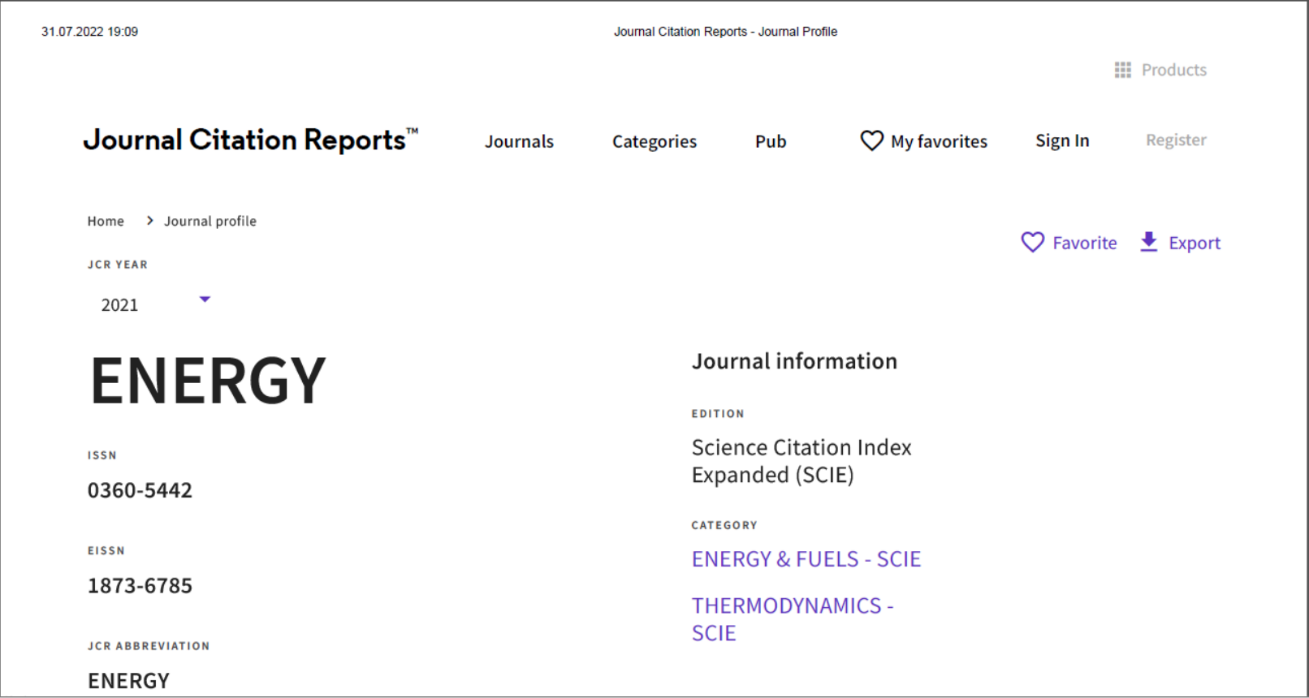 İlk %1, %5 ve % 10 dilimdeki Q1 yayınlarının puanları https://www.scopus.com/sources.uri?zone=TopNavBar&origin=searchbasic web sitesinden alınacak ve aşağıdaki düzende verilecektir.Yayının İlk %’lik Dilimdeki Q1 gösteren linki: https://www.scopus.com/sources.uri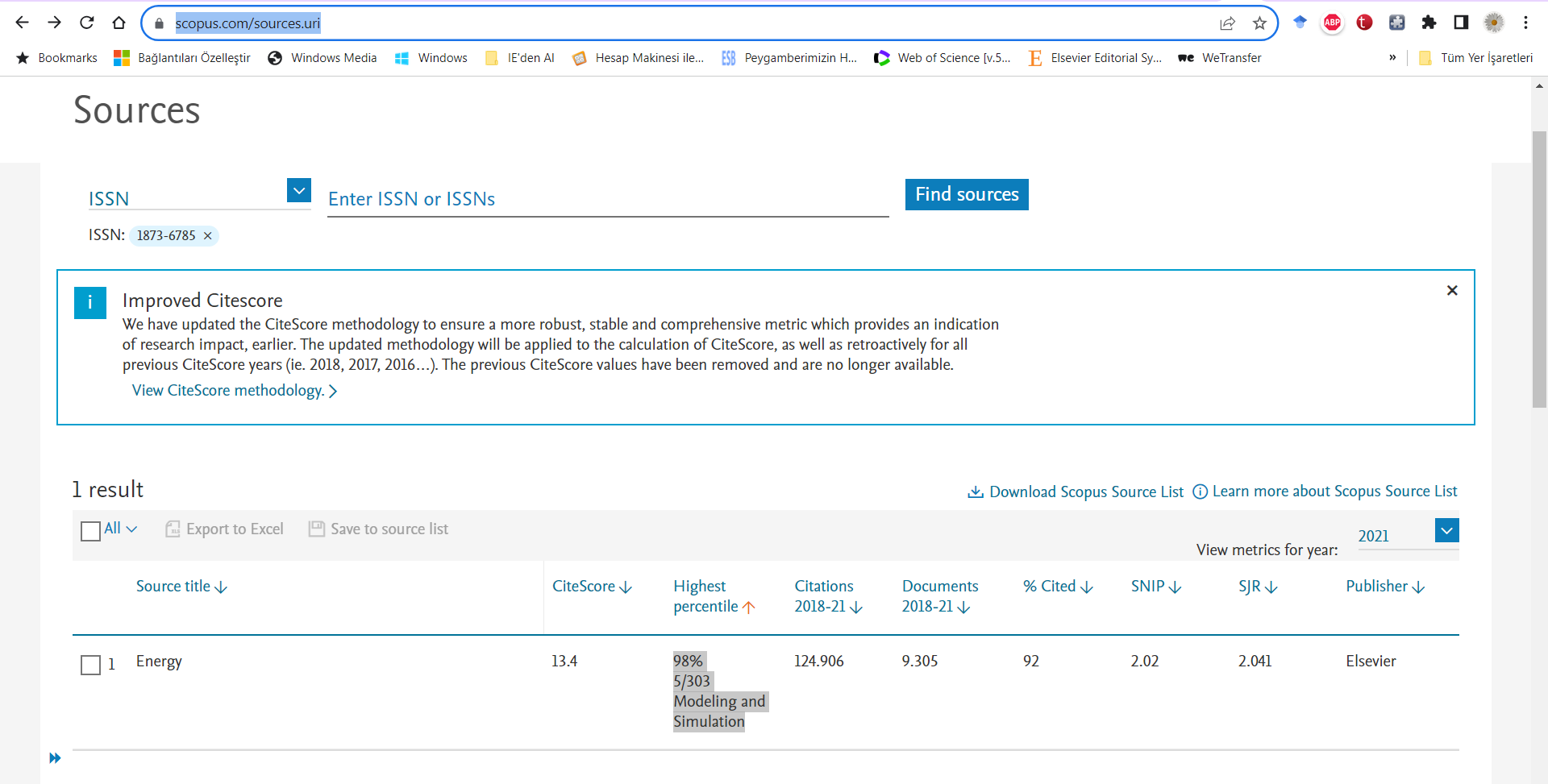 Yayının Q sınıfını gösteren linki: https://jcr.clarivate.com/jcr-jp/journal-profile?journal=ENERGY&year=2021https://mjl.clarivate.com/home  web adresinden yayının dergisinin “View in Journal Citation Reports” bölümünden yayının basım yılının Q dilimini gösteren kısmının sayfadan ekran görüntüsü alınarak aşağıda verilmelidir.İlk %1, %5 ve % 10 dilimdeki Q1 yayınlarının puanları https://www.scopus.com/sources.uri?zone=TopNavBar&origin=searchbasic web sitesinden alınacak ve aşağıdaki düzende verilecektir.Yayının İlk %’lik Dilimdeki Q1 gösteren linki: https://www.scopus.com/sources.uriYayının Q sınıfını gösteren linki: https://jcr.clarivate.com/jcr-jp/journal-profile?journal=ENERGY&year=2021https://mjl.clarivate.com/home  web adresinden yayının dergisinin “View in Journal Citation Reports” bölümünden yayının basım yılının Q dilimini gösteren kısmının sayfadan ekran görüntüsü alınarak aşağıda verilmelidir.İlk %1, %5 ve % 10 dilimdeki Q1 yayınlarının puanları https://www.scopus.com/sources.uri?zone=TopNavBar&origin=searchbasic web sitesinden alınacak ve aşağıdaki düzende verilecektir.Yayının İlk %’lik Dilimdeki Q1 gösteren linki: https://www.scopus.com/sources.uriA1.  SCI, SCI-Expanded, SSCI, AHCI ve SCOPUS Kapsamında Taranan Dergilerde Yayımlanmış Makaleler (Özgün Araştırma Makaleleri)İlk %1 Dilimdeki Q1 Dergiler – 200 puanİlk %5 Dilimdeki Q1 Dergiler – 175 puanİlk %10 Dilimdeki Q1 Dergiler – 150 puanQ1-100 puanQ2-85 puanQ3-70 puanQ4-60 puanMakale ismi: Ozen, D. N., Timurkutluk, B., & Altinisik, K. (2016). Effects of operation temperature and reactant gas humidity levels on performance of PEM fuel cells. Renewable and Sustainable Energy Reviews, 59, 1298-1306.Puan A1.  SCI, SCI-Expanded, SSCI, AHCI ve SCOPUS Kapsamında Taranan Dergilerde Yayımlanmış Makaleler (Özgün Araştırma Makaleleri)İlk %1 Dilimdeki Q1 Dergiler – 200 puanİlk %5 Dilimdeki Q1 Dergiler – 175 puanİlk %10 Dilimdeki Q1 Dergiler – 150 puanQ1-100 puanQ2-85 puanQ3-70 puanQ4-60 puanMakale ismi: Ozen, D. N., Timurkutluk, B., & Altinisik, K. (2016). Effects of operation temperature and reactant gas humidity levels on performance of PEM fuel cells. Renewable and Sustainable Energy Reviews, 59, 1298-1306.Q dilimi: Q1A1.  SCI, SCI-Expanded, SSCI, AHCI ve SCOPUS Kapsamında Taranan Dergilerde Yayımlanmış Makaleler (Özgün Araştırma Makaleleri)İlk %1 Dilimdeki Q1 Dergiler – 200 puanİlk %5 Dilimdeki Q1 Dergiler – 175 puanİlk %10 Dilimdeki Q1 Dergiler – 150 puanQ1-100 puanQ2-85 puanQ3-70 puanQ4-60 puanMakale ismi: Ozen, D. N., Timurkutluk, B., & Altinisik, K. (2016). Effects of operation temperature and reactant gas humidity levels on performance of PEM fuel cells. Renewable and Sustainable Energy Reviews, 59, 1298-1306.Yazar Sayısı: 3A1.  SCI, SCI-Expanded, SSCI, AHCI ve SCOPUS Kapsamında Taranan Dergilerde Yayımlanmış Makaleler (Özgün Araştırma Makaleleri)İlk %1 Dilimdeki Q1 Dergiler – 200 puanİlk %5 Dilimdeki Q1 Dergiler – 175 puanİlk %10 Dilimdeki Q1 Dergiler – 150 puanQ1-100 puanQ2-85 puanQ3-70 puanQ4-60 puanMakale ismi: Ozen, D. N., Timurkutluk, B., & Altinisik, K. (2016). Effects of operation temperature and reactant gas humidity levels on performance of PEM fuel cells. Renewable and Sustainable Energy Reviews, 59, 1298-1306.Kaçıncı yazar: BirinciA1.  SCI, SCI-Expanded, SSCI, AHCI ve SCOPUS Kapsamında Taranan Dergilerde Yayımlanmış Makaleler (Özgün Araştırma Makaleleri)İlk %1 Dilimdeki Q1 Dergiler – 200 puanİlk %5 Dilimdeki Q1 Dergiler – 175 puanİlk %10 Dilimdeki Q1 Dergiler – 150 puanQ1-100 puanQ2-85 puanQ3-70 puanQ4-60 puanMakale ismi: Ozen, D. N., Timurkutluk, B., & Altinisik, K. (2016). Effects of operation temperature and reactant gas humidity levels on performance of PEM fuel cells. Renewable and Sustainable Energy Reviews, 59, 1298-1306.Puan: 100x0.90=90Yayının Q dilimi linki: https://jcr.clarivate.com/jcr-jp/journal-profile?journal=ENERGY&year=2021https://mjl.clarivate.com/home  web adresinden yayının dergisinin “View in Journal Citation Reports” bölümünden yayının basım yılının Q dilimini gösteren kısmının sayfadan ekran görüntüsü alınarak aşağıda verilmelidir.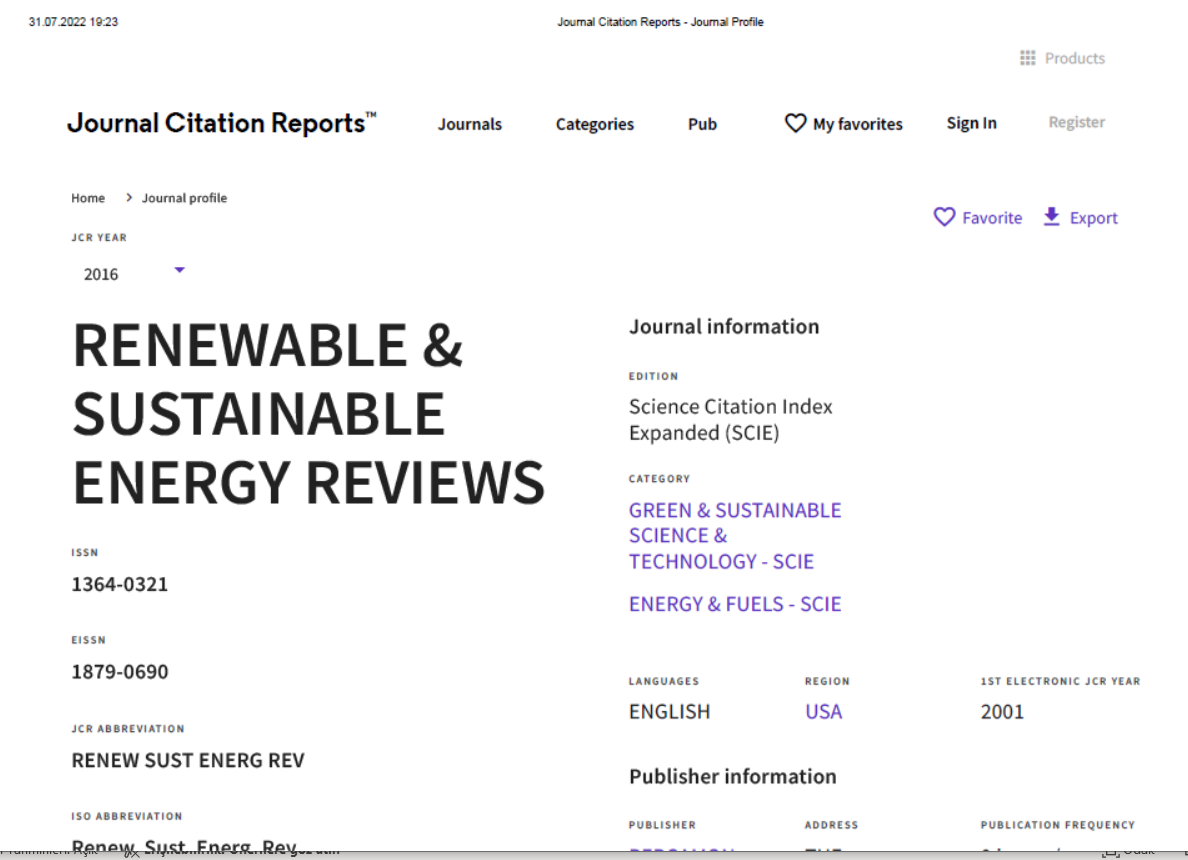 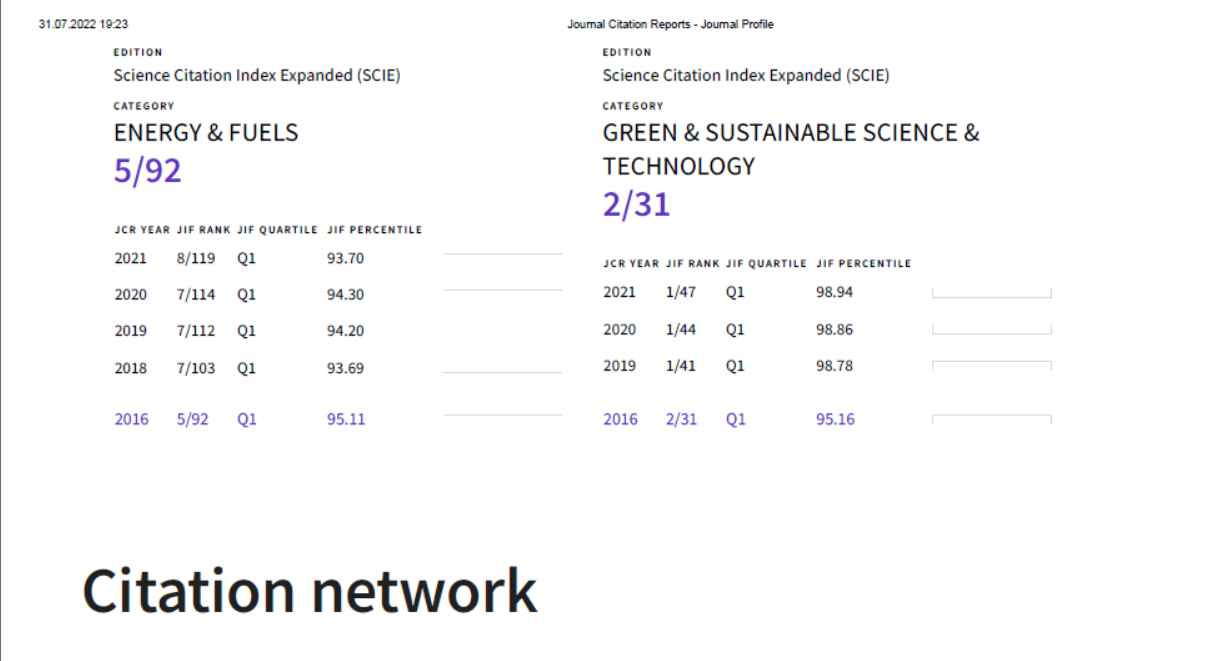 Yayının Q dilimi linki: https://jcr.clarivate.com/jcr-jp/journal-profile?journal=ENERGY&year=2021https://mjl.clarivate.com/home  web adresinden yayının dergisinin “View in Journal Citation Reports” bölümünden yayının basım yılının Q dilimini gösteren kısmının sayfadan ekran görüntüsü alınarak aşağıda verilmelidir.Yayının Q dilimi linki: https://jcr.clarivate.com/jcr-jp/journal-profile?journal=ENERGY&year=2021https://mjl.clarivate.com/home  web adresinden yayının dergisinin “View in Journal Citation Reports” bölümünden yayının basım yılının Q dilimini gösteren kısmının sayfadan ekran görüntüsü alınarak aşağıda verilmelidir.A2.ESCI veya Australian Education Index, British Education Index, Journals Indexed in ERIC, Education Full Text (H. W. Wilson) Database Covarage List, The Avery Index to Architectural Periodicals, DAAI (Design and Applied Arts Index), Art Index (Art Research Database, EBSCO), ICONDA (The International Construction Database), Ergonomics Abstracts (Ergo Abs) kapsamında taranan dergilerde yayımlanmış makaleler (Özgün Araştırma Makaleleri)50 puanMakale ismi: 	Yu, G., Liu, C., Zhang, L., & Fang, L. (2021). Parameter sensitivity and economic analyses of an interchange-fracture enhanced geothermal system. Advances in Geo-Energy Research, 5(2), 166-180.İndex: ESCIA2.ESCI veya Australian Education Index, British Education Index, Journals Indexed in ERIC, Education Full Text (H. W. Wilson) Database Covarage List, The Avery Index to Architectural Periodicals, DAAI (Design and Applied Arts Index), Art Index (Art Research Database, EBSCO), ICONDA (The International Construction Database), Ergonomics Abstracts (Ergo Abs) kapsamında taranan dergilerde yayımlanmış makaleler (Özgün Araştırma Makaleleri)50 puanMakale ismi: 	Yu, G., Liu, C., Zhang, L., & Fang, L. (2021). Parameter sensitivity and economic analyses of an interchange-fracture enhanced geothermal system. Advances in Geo-Energy Research, 5(2), 166-180.Yazar Sayısı: 4A2.ESCI veya Australian Education Index, British Education Index, Journals Indexed in ERIC, Education Full Text (H. W. Wilson) Database Covarage List, The Avery Index to Architectural Periodicals, DAAI (Design and Applied Arts Index), Art Index (Art Research Database, EBSCO), ICONDA (The International Construction Database), Ergonomics Abstracts (Ergo Abs) kapsamında taranan dergilerde yayımlanmış makaleler (Özgün Araştırma Makaleleri)50 puanMakale ismi: 	Yu, G., Liu, C., Zhang, L., & Fang, L. (2021). Parameter sensitivity and economic analyses of an interchange-fracture enhanced geothermal system. Advances in Geo-Energy Research, 5(2), 166-180.Kaçıncı yazar: İkinciA2.ESCI veya Australian Education Index, British Education Index, Journals Indexed in ERIC, Education Full Text (H. W. Wilson) Database Covarage List, The Avery Index to Architectural Periodicals, DAAI (Design and Applied Arts Index), Art Index (Art Research Database, EBSCO), ICONDA (The International Construction Database), Ergonomics Abstracts (Ergo Abs) kapsamında taranan dergilerde yayımlanmış makaleler (Özgün Araştırma Makaleleri)50 puanMakale ismi: 	Yu, G., Liu, C., Zhang, L., & Fang, L. (2021). Parameter sensitivity and economic analyses of an interchange-fracture enhanced geothermal system. Advances in Geo-Energy Research, 5(2), 166-180.Puan: 50x0.8=40Yayının indeks linki: https://mjl.clarivate.com/search-resultsYayının basıldığı derginin indeksini gösteren kısmının sayfadan ekran görüntüsü alınarak aşağıda verilmelidir.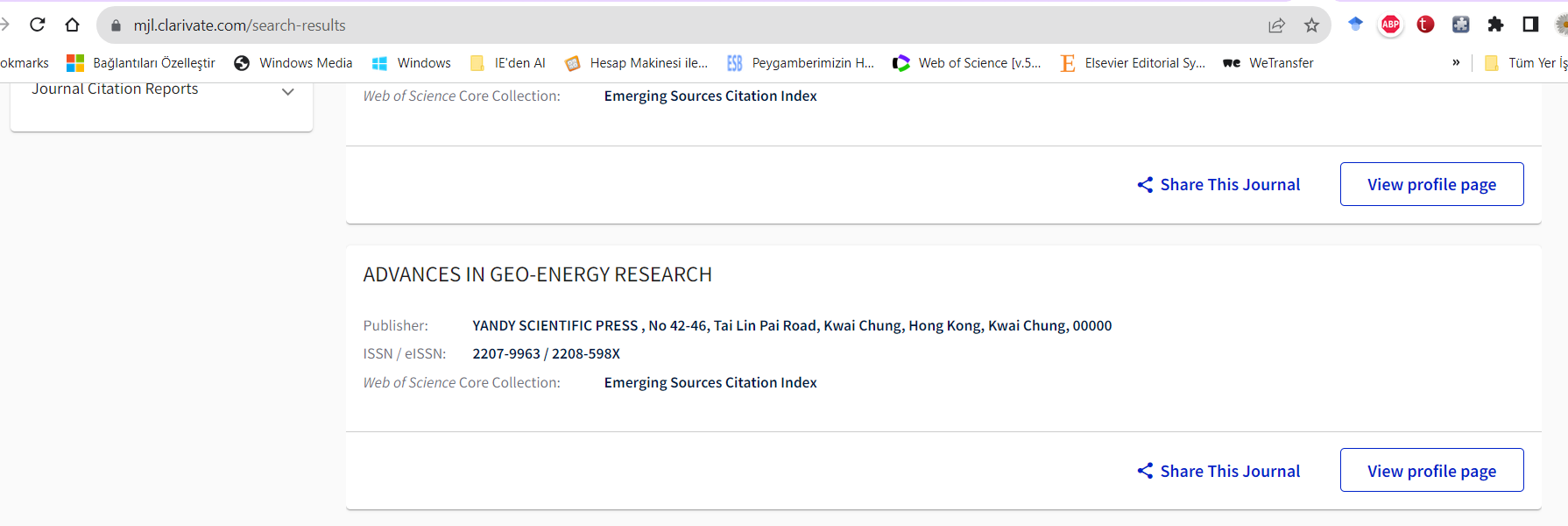 Yayının indeks linki: https://mjl.clarivate.com/search-resultsYayının basıldığı derginin indeksini gösteren kısmının sayfadan ekran görüntüsü alınarak aşağıda verilmelidir.Yayının indeks linki: https://mjl.clarivate.com/search-resultsYayının basıldığı derginin indeksini gösteren kısmının sayfadan ekran görüntüsü alınarak aşağıda verilmelidir.A3.A1 ve A2 maddeleri dışında olup, Senato tarafından belirlenen uluslararası alan indeksleri veya ULAKBİM TR Dizini tarafından taranan dergilerde yayımlanmış makaleler (Özgün Araştırma Makaleleri)25 puanMakale ismi: Özen, D. N. (2020). THERMODYNAMIC ANALYSIS OF A NEW THE COMBINED POWER SYSTEM USING LNG'S COLD ENERGY. Konya Journal of Engineering Sciences, 8(1), 122-134.İndex: ULAKBİM TR DizinA3.A1 ve A2 maddeleri dışında olup, Senato tarafından belirlenen uluslararası alan indeksleri veya ULAKBİM TR Dizini tarafından taranan dergilerde yayımlanmış makaleler (Özgün Araştırma Makaleleri)25 puanMakale ismi: Özen, D. N. (2020). THERMODYNAMIC ANALYSIS OF A NEW THE COMBINED POWER SYSTEM USING LNG'S COLD ENERGY. Konya Journal of Engineering Sciences, 8(1), 122-134.Yazar Sayısı: 1A3.A1 ve A2 maddeleri dışında olup, Senato tarafından belirlenen uluslararası alan indeksleri veya ULAKBİM TR Dizini tarafından taranan dergilerde yayımlanmış makaleler (Özgün Araştırma Makaleleri)25 puanMakale ismi: Özen, D. N. (2020). THERMODYNAMIC ANALYSIS OF A NEW THE COMBINED POWER SYSTEM USING LNG'S COLD ENERGY. Konya Journal of Engineering Sciences, 8(1), 122-134.Kaçıncı yazar: BirinciA3.A1 ve A2 maddeleri dışında olup, Senato tarafından belirlenen uluslararası alan indeksleri veya ULAKBİM TR Dizini tarafından taranan dergilerde yayımlanmış makaleler (Özgün Araştırma Makaleleri)25 puanMakale ismi: Özen, D. N. (2020). THERMODYNAMIC ANALYSIS OF A NEW THE COMBINED POWER SYSTEM USING LNG'S COLD ENERGY. Konya Journal of Engineering Sciences, 8(1), 122-134.Puan: 25x1=25Yayının indeks veya TR Dizini linki: https://search.trdizin.gov.tr/dergi/detay/2501/konya-muhendislik-bilimleri-dergisi-onlineYayının basıldığı derginin indeksini veya ULAKBİM TR Dizini olduğunu gösteren kısmının sayfadan ekran görüntüsü alınarak aşağıda verilmelidir.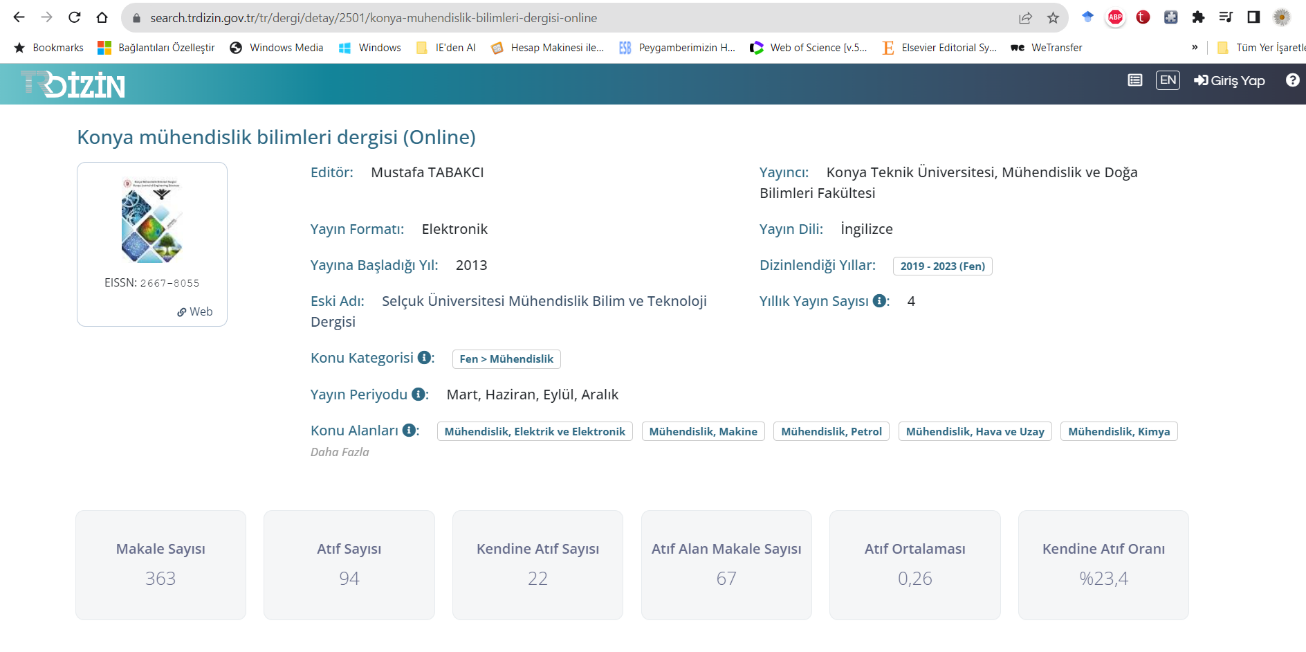 Yayının indeks veya TR Dizini linki: https://search.trdizin.gov.tr/dergi/detay/2501/konya-muhendislik-bilimleri-dergisi-onlineYayının basıldığı derginin indeksini veya ULAKBİM TR Dizini olduğunu gösteren kısmının sayfadan ekran görüntüsü alınarak aşağıda verilmelidir.Yayının indeks veya TR Dizini linki: https://search.trdizin.gov.tr/dergi/detay/2501/konya-muhendislik-bilimleri-dergisi-onlineYayının basıldığı derginin indeksini veya ULAKBİM TR Dizini olduğunu gösteren kısmının sayfadan ekran görüntüsü alınarak aşağıda verilmelidir.A3.A1 ve A2 maddeleri dışında olup, Senato tarafından belirlenen uluslararası alan indeksleri veya ULAKBİM TR Dizini tarafından taranan dergilerde yayımlanmış makaleler (Özgün Araştırma Makaleleri)25 puanMakale ismi: TOLU, M. E.,  ÖZEN, D. N.,  & Köklü, U. (2018). Thermodynamic analysis of an ejector cooling system using R123 as refrigerant under different working conditions. International Journal of Energy Applications and Technologies, 5(2), 61-67.İndex: Senato tarafından belirlenen uluslararası alan indeksi Index CopercinusA3.A1 ve A2 maddeleri dışında olup, Senato tarafından belirlenen uluslararası alan indeksleri veya ULAKBİM TR Dizini tarafından taranan dergilerde yayımlanmış makaleler (Özgün Araştırma Makaleleri)25 puanMakale ismi: TOLU, M. E.,  ÖZEN, D. N.,  & Köklü, U. (2018). Thermodynamic analysis of an ejector cooling system using R123 as refrigerant under different working conditions. International Journal of Energy Applications and Technologies, 5(2), 61-67.Yazar Sayısı: 3A3.A1 ve A2 maddeleri dışında olup, Senato tarafından belirlenen uluslararası alan indeksleri veya ULAKBİM TR Dizini tarafından taranan dergilerde yayımlanmış makaleler (Özgün Araştırma Makaleleri)25 puanMakale ismi: TOLU, M. E.,  ÖZEN, D. N.,  & Köklü, U. (2018). Thermodynamic analysis of an ejector cooling system using R123 as refrigerant under different working conditions. International Journal of Energy Applications and Technologies, 5(2), 61-67.Kaçıncı yazar: İkinciA3.A1 ve A2 maddeleri dışında olup, Senato tarafından belirlenen uluslararası alan indeksleri veya ULAKBİM TR Dizini tarafından taranan dergilerde yayımlanmış makaleler (Özgün Araştırma Makaleleri)25 puanMakale ismi: TOLU, M. E.,  ÖZEN, D. N.,  & Köklü, U. (2018). Thermodynamic analysis of an ejector cooling system using R123 as refrigerant under different working conditions. International Journal of Energy Applications and Technologies, 5(2), 61-67.Puan: 25x0.85=21.25Yayının indeks veya TR Dizini linki: https://journals.indexcopernicus.com/search/form?search=Case%20Studies%20in%20Thermal%20EngineeringYayının basıldığı derginin indeksini veya ULAKBİM TR Dizini olduğunu gösteren kısmının sayfadan ekran görüntüsü alınarak aşağıda verilmelidir.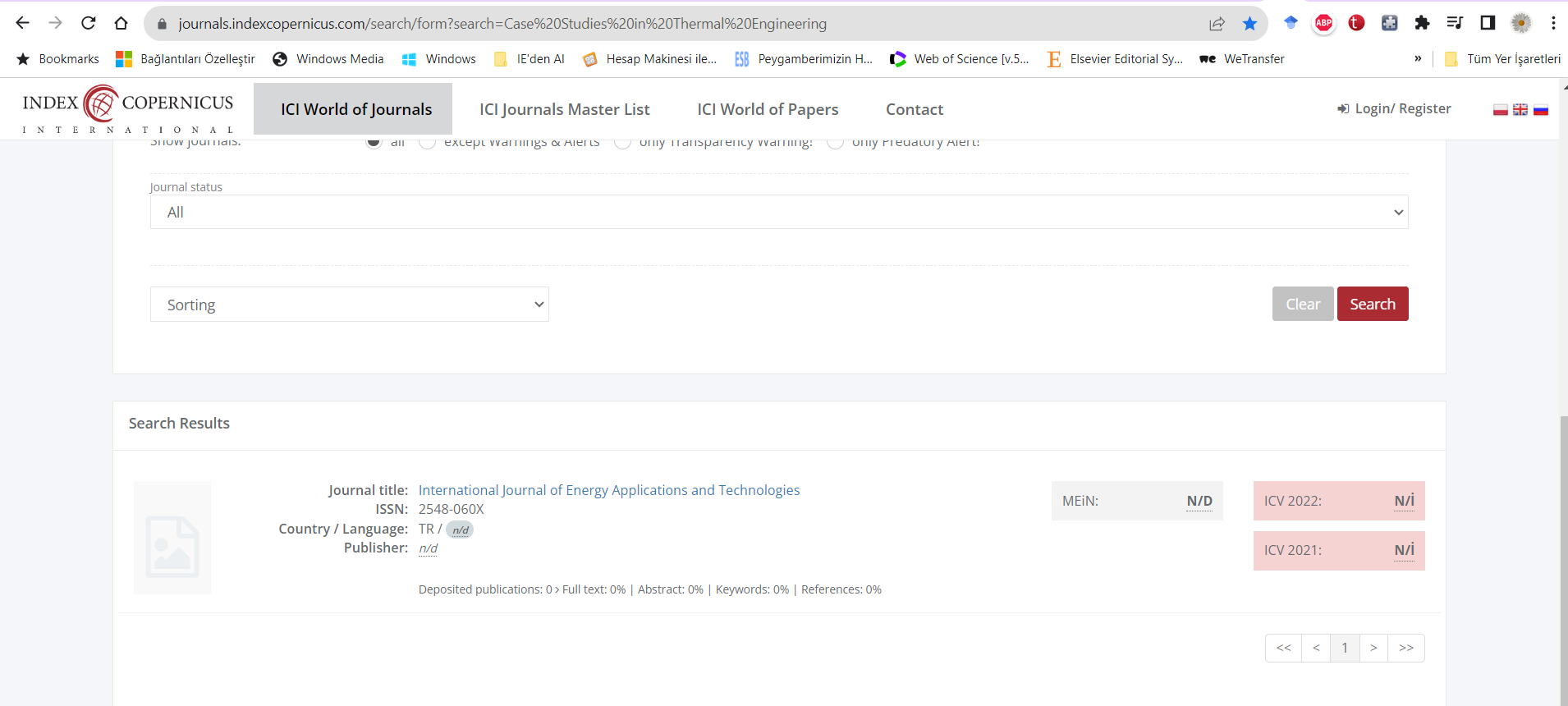 Yayının indeks veya TR Dizini linki: https://journals.indexcopernicus.com/search/form?search=Case%20Studies%20in%20Thermal%20EngineeringYayının basıldığı derginin indeksini veya ULAKBİM TR Dizini olduğunu gösteren kısmının sayfadan ekran görüntüsü alınarak aşağıda verilmelidir.Yayının indeks veya TR Dizini linki: https://journals.indexcopernicus.com/search/form?search=Case%20Studies%20in%20Thermal%20EngineeringYayının basıldığı derginin indeksini veya ULAKBİM TR Dizini olduğunu gösteren kısmının sayfadan ekran görüntüsü alınarak aşağıda verilmelidir.A4.Necmettin Erbakan Üniversitesi tarafından yayınlanan ve A1, A2, A3 kategorisi dışında sınıflandırılan dergilerde yayımlanan makaleler (Özgün Araştırma Makaleleri)15 puanMakale ismi: ÖĞÜTCÜ, S., ÖZDEMİR, B. N., ALÇAY, S., & BUĞDAYCI, İ. (2023). GPS, GLONASS, Galileo ve BeiDou GNSS Sistemlerinin 1. ve 2. Temel Frekanslarının Doluluk Analizi. Necmettin Erbakan Üniversitesi Fen ve Mühendislik Bilimleri Dergisi, 5(1), 14-22.Yazar Sayısı: 4A4.Necmettin Erbakan Üniversitesi tarafından yayınlanan ve A1, A2, A3 kategorisi dışında sınıflandırılan dergilerde yayımlanan makaleler (Özgün Araştırma Makaleleri)15 puanMakale ismi: ÖĞÜTCÜ, S., ÖZDEMİR, B. N., ALÇAY, S., & BUĞDAYCI, İ. (2023). GPS, GLONASS, Galileo ve BeiDou GNSS Sistemlerinin 1. ve 2. Temel Frekanslarının Doluluk Analizi. Necmettin Erbakan Üniversitesi Fen ve Mühendislik Bilimleri Dergisi, 5(1), 14-22.Kaçıncı yazar: DördüncüA4.Necmettin Erbakan Üniversitesi tarafından yayınlanan ve A1, A2, A3 kategorisi dışında sınıflandırılan dergilerde yayımlanan makaleler (Özgün Araştırma Makaleleri)15 puanMakale ismi: ÖĞÜTCÜ, S., ÖZDEMİR, B. N., ALÇAY, S., & BUĞDAYCI, İ. (2023). GPS, GLONASS, Galileo ve BeiDou GNSS Sistemlerinin 1. ve 2. Temel Frekanslarının Doluluk Analizi. Necmettin Erbakan Üniversitesi Fen ve Mühendislik Bilimleri Dergisi, 5(1), 14-22.Puan: 15x0.7=10.5NEÜ yayın linki: https://dergipark.org.tr/tr/pub/neufmbd/issue/78598/1307044Yayının yazar ve dergi isminin olduğu ilk sayfasının ekran görüntüsü aşağıda verilmelidir.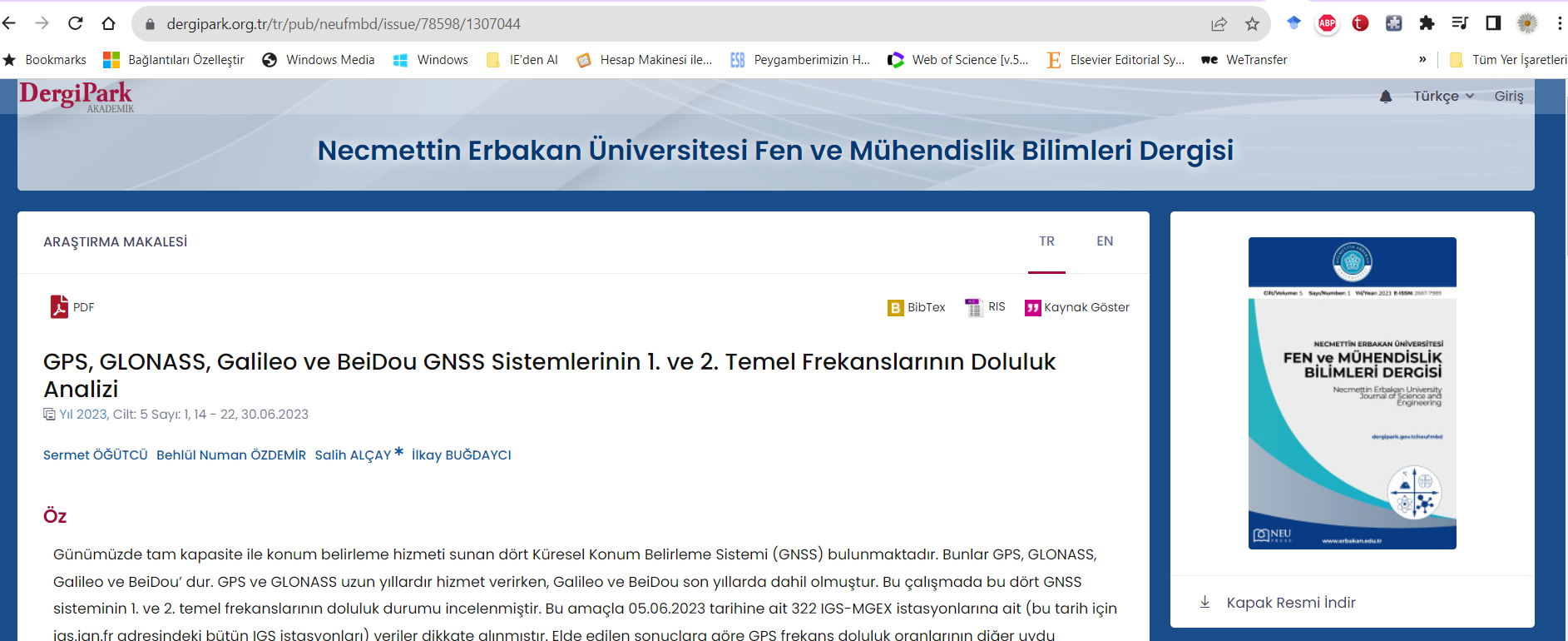 NEÜ yayın linki: https://dergipark.org.tr/tr/pub/neufmbd/issue/78598/1307044Yayının yazar ve dergi isminin olduğu ilk sayfasının ekran görüntüsü aşağıda verilmelidir.NEÜ yayın linki: https://dergipark.org.tr/tr/pub/neufmbd/issue/78598/1307044Yayının yazar ve dergi isminin olduğu ilk sayfasının ekran görüntüsü aşağıda verilmelidir.A5.Diğer uluslararası veya ulusal hakemli dergilerde yayımlanmış makaleler (Özgün Araştırma Makaleleri)5Makale ismi: Ozen, D. N., Berber, A., & Dincer, K. (2013). Rule-Based Mamdani-Type Fuzzy Modeling of Heating and Cooling Performances of Counter Flow Ranque-Hilsch Vortex Tubes with Different Geometric Construction for Brass. Applied Mechanics and Materials, 372, 346-349.Yazar Sayısı: 3A5.Diğer uluslararası veya ulusal hakemli dergilerde yayımlanmış makaleler (Özgün Araştırma Makaleleri)5Makale ismi: Ozen, D. N., Berber, A., & Dincer, K. (2013). Rule-Based Mamdani-Type Fuzzy Modeling of Heating and Cooling Performances of Counter Flow Ranque-Hilsch Vortex Tubes with Different Geometric Construction for Brass. Applied Mechanics and Materials, 372, 346-349.Kaçıncı yazar: BirinciA5.Diğer uluslararası veya ulusal hakemli dergilerde yayımlanmış makaleler (Özgün Araştırma Makaleleri)5Makale ismi: Ozen, D. N., Berber, A., & Dincer, K. (2013). Rule-Based Mamdani-Type Fuzzy Modeling of Heating and Cooling Performances of Counter Flow Ranque-Hilsch Vortex Tubes with Different Geometric Construction for Brass. Applied Mechanics and Materials, 372, 346-349.Puan: 5x0.9=4.5Diğer yayın linki: https://www.scientific.net/AMM.372.346Yayının yazar ve dergi isminin olduğu ilk sayfasının ekran görüntüsü aşağıda verilmelidir.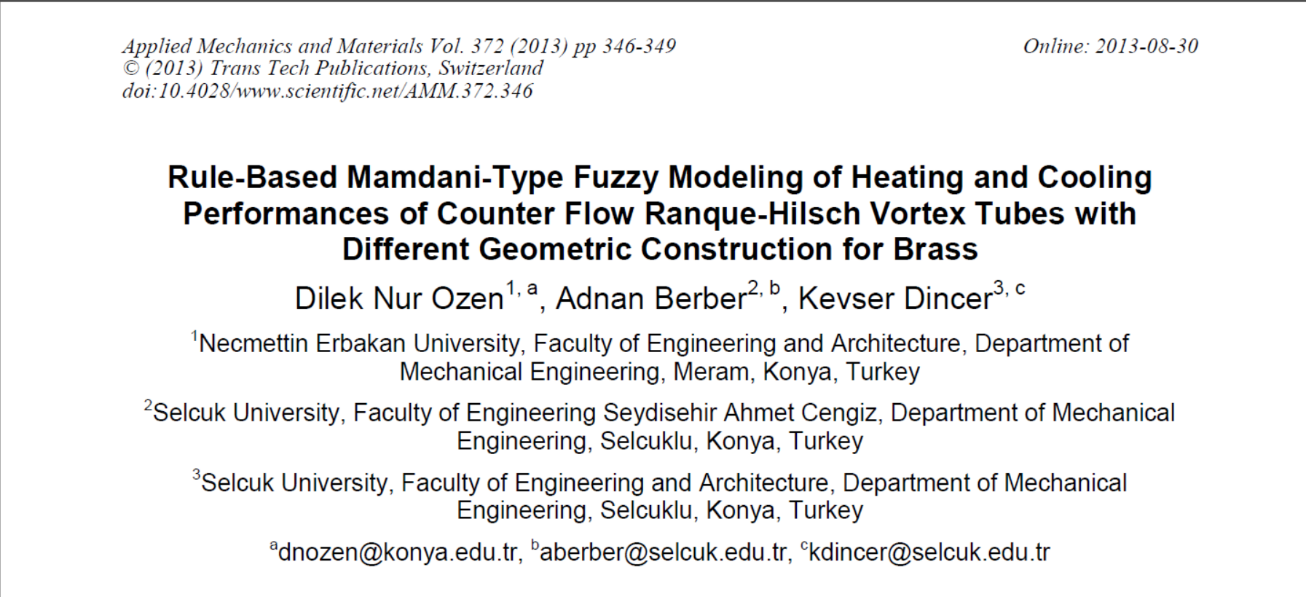 Diğer yayın linki: https://www.scientific.net/AMM.372.346Yayının yazar ve dergi isminin olduğu ilk sayfasının ekran görüntüsü aşağıda verilmelidir.Diğer yayın linki: https://www.scientific.net/AMM.372.346Yayının yazar ve dergi isminin olduğu ilk sayfasının ekran görüntüsü aşağıda verilmelidir.A6.A1-A5'deki maddelerde belirtilen dergilerde yayımlanmış, teknik not, editöre mektup, tartışma, olgu/vaka sunumu, özet, derleme, kitap kritiği, tartışma, çeviri makale, eser kritiği/eser değerlendirmesi, kitap özeti, karar tahlili, davetli yayın, yöntem /denklem tanımlama, tür veya çeşit belirleme, kısa bildirim, yorum, araştırma notu, vb.) türünden yayınlar için adı geçen maddelerde belirtilen puanların yarısıMakale ismi: Bu bölümde A6 kategorisi gibi düzenlenecektir.Yazar Sayısı:A6.A1-A5'deki maddelerde belirtilen dergilerde yayımlanmış, teknik not, editöre mektup, tartışma, olgu/vaka sunumu, özet, derleme, kitap kritiği, tartışma, çeviri makale, eser kritiği/eser değerlendirmesi, kitap özeti, karar tahlili, davetli yayın, yöntem /denklem tanımlama, tür veya çeşit belirleme, kısa bildirim, yorum, araştırma notu, vb.) türünden yayınlar için adı geçen maddelerde belirtilen puanların yarısıMakale ismi: Bu bölümde A6 kategorisi gibi düzenlenecektir.Kaçıncı yazar:A6.A1-A5'deki maddelerde belirtilen dergilerde yayımlanmış, teknik not, editöre mektup, tartışma, olgu/vaka sunumu, özet, derleme, kitap kritiği, tartışma, çeviri makale, eser kritiği/eser değerlendirmesi, kitap özeti, karar tahlili, davetli yayın, yöntem /denklem tanımlama, tür veya çeşit belirleme, kısa bildirim, yorum, araştırma notu, vb.) türünden yayınlar için adı geçen maddelerde belirtilen puanların yarısıMakale ismi: Bu bölümde A6 kategorisi gibi düzenlenecektir.Puan:Diğer yayın linki: Buraya ekran görüntüsünün alındığı link yapıştırılmalıdır.Yayının yazar ve dergi isminin olduğu ilk sayfasının ekran görüntüsü aşağıda verilmelidir.Diğer yayın linki: Buraya ekran görüntüsünün alındığı link yapıştırılmalıdır.Yayının yazar ve dergi isminin olduğu ilk sayfasının ekran görüntüsü aşağıda verilmelidir.Diğer yayın linki: Buraya ekran görüntüsünün alındığı link yapıştırılmalıdır.Yayının yazar ve dergi isminin olduğu ilk sayfasının ekran görüntüsü aşağıda verilmelidir.B. ULUSLARARASI BİLDİRİLER Puan B1.Uluslararası bilimsel toplantılarda (sempozyum, kongre, konferans, çalıştay vb) sunulmuş, Conference Proceedings Citation Index (CPCI)’te yer alan bildiriler kitabında “tam metin’ olarak yayımlanmış olanlar30Bildiri ismi: GÜLERYÜZ, E. H., & ÖZEN, Ö. Ü. D. N. (2021). SIKIŞTIRILMIŞ HAVA İLE ENERJİ DEPOLAMA SİSTEMLERİNİN GÜÇ SİSTEMLERİ İLE ENTEGRASYONUNUN İNCELENMESİ. BOOK OF FULL TEXT, 72.Bildiri Tarihi: 13/11/2021B1.Uluslararası bilimsel toplantılarda (sempozyum, kongre, konferans, çalıştay vb) sunulmuş, Conference Proceedings Citation Index (CPCI)’te yer alan bildiriler kitabında “tam metin’ olarak yayımlanmış olanlar30Bildiri ismi: GÜLERYÜZ, E. H., & ÖZEN, Ö. Ü. D. N. (2021). SIKIŞTIRILMIŞ HAVA İLE ENERJİ DEPOLAMA SİSTEMLERİNİN GÜÇ SİSTEMLERİ İLE ENTEGRASYONUNUN İNCELENMESİ. BOOK OF FULL TEXT, 72.Yazar Sayısı: 2B1.Uluslararası bilimsel toplantılarda (sempozyum, kongre, konferans, çalıştay vb) sunulmuş, Conference Proceedings Citation Index (CPCI)’te yer alan bildiriler kitabında “tam metin’ olarak yayımlanmış olanlar30Bildiri ismi: GÜLERYÜZ, E. H., & ÖZEN, Ö. Ü. D. N. (2021). SIKIŞTIRILMIŞ HAVA İLE ENERJİ DEPOLAMA SİSTEMLERİNİN GÜÇ SİSTEMLERİ İLE ENTEGRASYONUNUN İNCELENMESİ. BOOK OF FULL TEXT, 72.Kaçıncı yazar: İkinciB1.Uluslararası bilimsel toplantılarda (sempozyum, kongre, konferans, çalıştay vb) sunulmuş, Conference Proceedings Citation Index (CPCI)’te yer alan bildiriler kitabında “tam metin’ olarak yayımlanmış olanlar30Bildiri ismi: GÜLERYÜZ, E. H., & ÖZEN, Ö. Ü. D. N. (2021). SIKIŞTIRILMIŞ HAVA İLE ENERJİ DEPOLAMA SİSTEMLERİNİN GÜÇ SİSTEMLERİ İLE ENTEGRASYONUNUN İNCELENMESİ. BOOK OF FULL TEXT, 72.Puan: 30x0.9=27Bildirinin sertifikası ve CPCI bildiri kitabında bildirinin ilk sayfasını gösteren kısmı aşağıda verilmelidir. (Sempozyum, konferans ismi ve yılı gözükmelidir)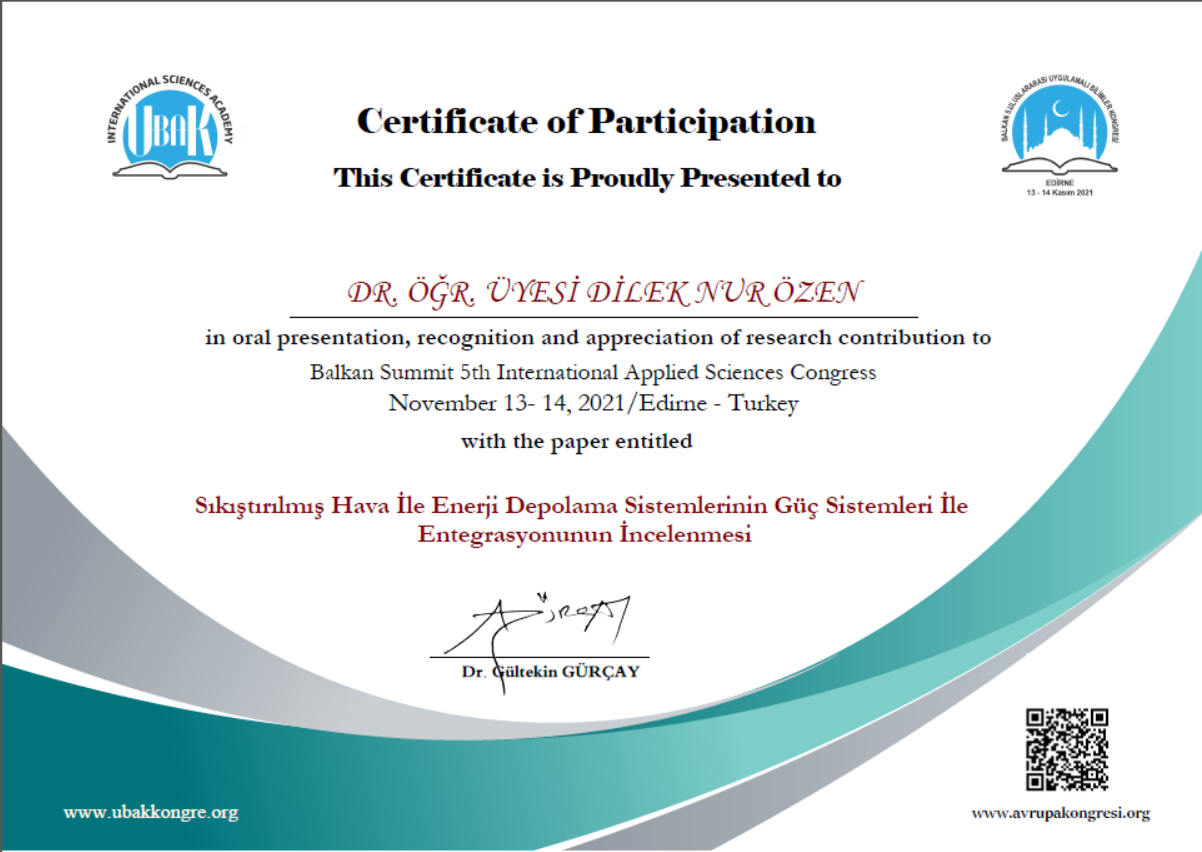 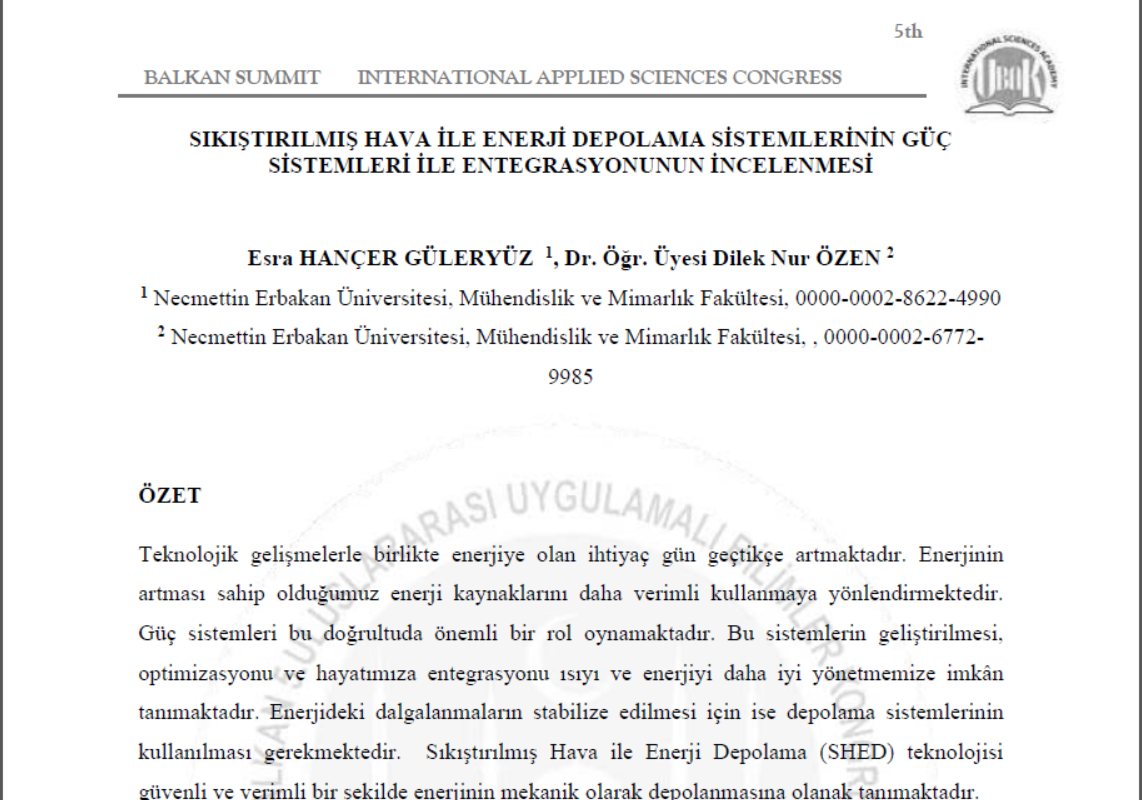 Bildirinin sertifikası ve CPCI bildiri kitabında bildirinin ilk sayfasını gösteren kısmı aşağıda verilmelidir. (Sempozyum, konferans ismi ve yılı gözükmelidir)Bildirinin sertifikası ve CPCI bildiri kitabında bildirinin ilk sayfasını gösteren kısmı aşağıda verilmelidir. (Sempozyum, konferans ismi ve yılı gözükmelidir)B2.Uluslararası bilimsel toplantılarda (sempozyum, kongre, konferans, çalıştay vb) sunulmuş, Conference Proceedings Citation Index (CPCI)’te yer alan bildiriler kitabında “Özet Metin’ olarak yayımlanmış olanlar15 puanÖzet Metin ismi: B1 kategorisi ile aynı şekilde düzenlenecektir.Özet Metin Tarihi: Gün/Ay/YılB2.Uluslararası bilimsel toplantılarda (sempozyum, kongre, konferans, çalıştay vb) sunulmuş, Conference Proceedings Citation Index (CPCI)’te yer alan bildiriler kitabında “Özet Metin’ olarak yayımlanmış olanlar15 puanÖzet Metin ismi: B1 kategorisi ile aynı şekilde düzenlenecektir.Yazar Sayısı:B2.Uluslararası bilimsel toplantılarda (sempozyum, kongre, konferans, çalıştay vb) sunulmuş, Conference Proceedings Citation Index (CPCI)’te yer alan bildiriler kitabında “Özet Metin’ olarak yayımlanmış olanlar15 puanÖzet Metin ismi: B1 kategorisi ile aynı şekilde düzenlenecektir.Kaçıncı yazar:B2.Uluslararası bilimsel toplantılarda (sempozyum, kongre, konferans, çalıştay vb) sunulmuş, Conference Proceedings Citation Index (CPCI)’te yer alan bildiriler kitabında “Özet Metin’ olarak yayımlanmış olanlar15 puanÖzet Metin ismi: B1 kategorisi ile aynı şekilde düzenlenecektir.Puan:Özet Metnin sertifikası ve CPCI bildiri kitabında bildirinin ilk sayfasını gösteren kısmı aşağıda verilmelidir. (Sempozyum, konferans ismi ve yılı gözükmelidir)Özet Metnin sertifikası ve CPCI bildiri kitabında bildirinin ilk sayfasını gösteren kısmı aşağıda verilmelidir. (Sempozyum, konferans ismi ve yılı gözükmelidir)Özet Metnin sertifikası ve CPCI bildiri kitabında bildirinin ilk sayfasını gösteren kısmı aşağıda verilmelidir. (Sempozyum, konferans ismi ve yılı gözükmelidir)B3.Uluslararası bilimsel toplantılarda (sempozyum, kongre, konferans, çalıştay vb) sunulmuş ve bildiriler kitabında “tam metin’ olarak yayımlanmış olanlar10 puanBildiri ismi: B1 kategorisi ile aynı şekilde düzenlenecektir.Bildiri Tarihi: Gün/Ay/YılB3.Uluslararası bilimsel toplantılarda (sempozyum, kongre, konferans, çalıştay vb) sunulmuş ve bildiriler kitabında “tam metin’ olarak yayımlanmış olanlar10 puanBildiri ismi: B1 kategorisi ile aynı şekilde düzenlenecektir.Yazar Sayısı:B3.Uluslararası bilimsel toplantılarda (sempozyum, kongre, konferans, çalıştay vb) sunulmuş ve bildiriler kitabında “tam metin’ olarak yayımlanmış olanlar10 puanBildiri ismi: B1 kategorisi ile aynı şekilde düzenlenecektir.Kaçıncı yazar:B3.Uluslararası bilimsel toplantılarda (sempozyum, kongre, konferans, çalıştay vb) sunulmuş ve bildiriler kitabında “tam metin’ olarak yayımlanmış olanlar10 puanBildiri ismi: B1 kategorisi ile aynı şekilde düzenlenecektir.Puan:Bildirinin sertifikası ve ilk sayfasını gösteren kısmı aşağıda verilmelidir. (Sempozyum, konferans ismi ve yılı gözükmelidir)Bildirinin sertifikası ve ilk sayfasını gösteren kısmı aşağıda verilmelidir. (Sempozyum, konferans ismi ve yılı gözükmelidir)Bildirinin sertifikası ve ilk sayfasını gösteren kısmı aşağıda verilmelidir. (Sempozyum, konferans ismi ve yılı gözükmelidir)B4.Uluslararası bilimsel toplantılarda (sempozyum, kongre, konferans, çalıştay vb) ve özetler kitabında “özet metin’ olarak yayımlanmış olanlar5 puanÖzet Metin ismi: B1 kategorisi ile aynı şekilde düzenlenecektir.Özet Metin Tarihi: Gün/Ay/YılB4.Uluslararası bilimsel toplantılarda (sempozyum, kongre, konferans, çalıştay vb) ve özetler kitabında “özet metin’ olarak yayımlanmış olanlar5 puanÖzet Metin ismi: B1 kategorisi ile aynı şekilde düzenlenecektir.Yazar Sayısı:B4.Uluslararası bilimsel toplantılarda (sempozyum, kongre, konferans, çalıştay vb) ve özetler kitabında “özet metin’ olarak yayımlanmış olanlar5 puanÖzet Metin ismi: B1 kategorisi ile aynı şekilde düzenlenecektir.Kaçıncı yazar:B4.Uluslararası bilimsel toplantılarda (sempozyum, kongre, konferans, çalıştay vb) ve özetler kitabında “özet metin’ olarak yayımlanmış olanlar5 puanÖzet Metin ismi: B1 kategorisi ile aynı şekilde düzenlenecektir.Puan:Özet Metnin sertifikası ve ilk sayfasını gösteren kısmı aşağıda verilmelidir. (Sempozyum, konferans ismi ve yılı gözükmelidir)Özet Metnin sertifikası ve ilk sayfasını gösteren kısmı aşağıda verilmelidir. (Sempozyum, konferans ismi ve yılı gözükmelidir)Özet Metnin sertifikası ve ilk sayfasını gösteren kısmı aşağıda verilmelidir. (Sempozyum, konferans ismi ve yılı gözükmelidir)B5.Uluslararası bilimsel toplantılarda (sempozyum, kongre, konferans, çalıştay vb) sunulmuş bildiriler kitabında yayımlanmamış poster veya sözlü sunumlar3 puanPoster veya Sözlü Sunum ismi: B1 kategorisi ile aynı şekilde düzenlenecektir.Poster veya Sözlü Sunum Tarihi: Gün/Ay/YılB5.Uluslararası bilimsel toplantılarda (sempozyum, kongre, konferans, çalıştay vb) sunulmuş bildiriler kitabında yayımlanmamış poster veya sözlü sunumlar3 puanPoster veya Sözlü Sunum ismi: B1 kategorisi ile aynı şekilde düzenlenecektir.Yazar Sayısı:B5.Uluslararası bilimsel toplantılarda (sempozyum, kongre, konferans, çalıştay vb) sunulmuş bildiriler kitabında yayımlanmamış poster veya sözlü sunumlar3 puanPoster veya Sözlü Sunum ismi: B1 kategorisi ile aynı şekilde düzenlenecektir.Kaçıncı Yazar:B5.Uluslararası bilimsel toplantılarda (sempozyum, kongre, konferans, çalıştay vb) sunulmuş bildiriler kitabında yayımlanmamış poster veya sözlü sunumlar3 puanPoster veya Sözlü Sunum ismi: B1 kategorisi ile aynı şekilde düzenlenecektir.Puan:Poster veya Sözlü Sunum sertifikası ve ilk sayfasını gösteren kısmı aşağıda verilmelidir. (Sempozyum, konferans ismi ve yılı gözükmelidir)Poster veya Sözlü Sunum sertifikası ve ilk sayfasını gösteren kısmı aşağıda verilmelidir. (Sempozyum, konferans ismi ve yılı gözükmelidir)Poster veya Sözlü Sunum sertifikası ve ilk sayfasını gösteren kısmı aşağıda verilmelidir. (Sempozyum, konferans ismi ve yılı gözükmelidir)C. ULUSAL BİLDİRİLER Puan C1.Ulusal bilimsel toplantılarda (sempozyum, kongre, konferans, çalıştay vb) sunulmuş ve bildiriler kitabında tam metin olarak yayımlanmış bildirilerolarak yayımlanmış olanlar5 puanBildiri ismi: B1 kategorisi ile aynı şekilde düzenlenecektir.Bildiri Tarihi: Gün/Ay/YılC1.Ulusal bilimsel toplantılarda (sempozyum, kongre, konferans, çalıştay vb) sunulmuş ve bildiriler kitabında tam metin olarak yayımlanmış bildirilerolarak yayımlanmış olanlar5 puanBildiri ismi: B1 kategorisi ile aynı şekilde düzenlenecektir.Yazar Sayısı:C1.Ulusal bilimsel toplantılarda (sempozyum, kongre, konferans, çalıştay vb) sunulmuş ve bildiriler kitabında tam metin olarak yayımlanmış bildirilerolarak yayımlanmış olanlar5 puanBildiri ismi: B1 kategorisi ile aynı şekilde düzenlenecektir.Kaçıncı yazar:C1.Ulusal bilimsel toplantılarda (sempozyum, kongre, konferans, çalıştay vb) sunulmuş ve bildiriler kitabında tam metin olarak yayımlanmış bildirilerolarak yayımlanmış olanlar5 puanBildiri ismi: B1 kategorisi ile aynı şekilde düzenlenecektir.Puan:Bildirinin sertifikası ve ilk sayfasını gösteren kısmı aşağıda verilmelidir. (Sempozyum, konferans ismi ve yılı gözükmelidir)Bildirinin sertifikası ve ilk sayfasını gösteren kısmı aşağıda verilmelidir. (Sempozyum, konferans ismi ve yılı gözükmelidir)Bildirinin sertifikası ve ilk sayfasını gösteren kısmı aşağıda verilmelidir. (Sempozyum, konferans ismi ve yılı gözükmelidir)C2.Ulusal bilimsel toplantılarda (sempozyum, kongre, konferans, çalıştay vb) sunulmuş ve bildiriler kitabında özet metin olarak yayımlanmış bildiriler3 puanÖzet Metin ismi: B1 kategorisi ile aynı şekilde düzenlenecektir.Özet Metin Tarihi: Gün/Ay/YılC2.Ulusal bilimsel toplantılarda (sempozyum, kongre, konferans, çalıştay vb) sunulmuş ve bildiriler kitabında özet metin olarak yayımlanmış bildiriler3 puanÖzet Metin ismi: B1 kategorisi ile aynı şekilde düzenlenecektir.Yazar Sayısı:C2.Ulusal bilimsel toplantılarda (sempozyum, kongre, konferans, çalıştay vb) sunulmuş ve bildiriler kitabında özet metin olarak yayımlanmış bildiriler3 puanÖzet Metin ismi: B1 kategorisi ile aynı şekilde düzenlenecektir.Kaçıncı yazar:C2.Ulusal bilimsel toplantılarda (sempozyum, kongre, konferans, çalıştay vb) sunulmuş ve bildiriler kitabında özet metin olarak yayımlanmış bildiriler3 puanÖzet Metin ismi: B1 kategorisi ile aynı şekilde düzenlenecektir.Puan:Özet Metnin sertifikası ve ilk sayfasını gösteren kısmı aşağıda verilmelidir. (Sempozyum, konferans ismi ve yılı gözükmelidir)Özet Metnin sertifikası ve ilk sayfasını gösteren kısmı aşağıda verilmelidir. (Sempozyum, konferans ismi ve yılı gözükmelidir)Özet Metnin sertifikası ve ilk sayfasını gösteren kısmı aşağıda verilmelidir. (Sempozyum, konferans ismi ve yılı gözükmelidir)C3.Ulusal bilimsel toplantılarda (sempozyum, kongre, konferans, çalıştay vb) sunulmuş ve bildiriler kitabında yayınlanmamış, poster veya sözlü sunumlar2 puanPoster veya Sözlü Sunum ismi: B1 kategorisi ile aynı şekilde düzenlenecektir.Poster veya Sözlü Sunum Tarihi: Gün/Ay/YılC3.Ulusal bilimsel toplantılarda (sempozyum, kongre, konferans, çalıştay vb) sunulmuş ve bildiriler kitabında yayınlanmamış, poster veya sözlü sunumlar2 puanPoster veya Sözlü Sunum ismi: B1 kategorisi ile aynı şekilde düzenlenecektir.Yazar Sayısı:C3.Ulusal bilimsel toplantılarda (sempozyum, kongre, konferans, çalıştay vb) sunulmuş ve bildiriler kitabında yayınlanmamış, poster veya sözlü sunumlar2 puanPoster veya Sözlü Sunum ismi: B1 kategorisi ile aynı şekilde düzenlenecektir.Kaçıncı Yazar:C3.Ulusal bilimsel toplantılarda (sempozyum, kongre, konferans, çalıştay vb) sunulmuş ve bildiriler kitabında yayınlanmamış, poster veya sözlü sunumlar2 puanPoster veya Sözlü Sunum ismi: B1 kategorisi ile aynı şekilde düzenlenecektir.Puan:Poster veya Sözlü Sunum sertifikası ve ilk sayfasını gösteren kısmı aşağıda verilmelidir. (Sempozyum, konferans ismi ve yılı gözükmelidir)Poster veya Sözlü Sunum sertifikası ve ilk sayfasını gösteren kısmı aşağıda verilmelidir. (Sempozyum, konferans ismi ve yılı gözükmelidir)Poster veya Sözlü Sunum sertifikası ve ilk sayfasını gösteren kısmı aşağıda verilmelidir. (Sempozyum, konferans ismi ve yılı gözükmelidir)D. KİTAPLAR Puan D1. Web of Science Book Citation Index (BKCI), EBSCOhost Collection Manager (ECM), Directory of Open Access Books (DOAB)’ta yer alan yayımlanmış kitap/e-kitap yazarlığı100 puanKitap ismi: Dincer, I., & Rosen, M. A. (2012). Exergy: energy, environment and sustainable development. Newnes.Kitap İndeksi: Web of Science Book Citation Index (BKCI)D1. Web of Science Book Citation Index (BKCI), EBSCOhost Collection Manager (ECM), Directory of Open Access Books (DOAB)’ta yer alan yayımlanmış kitap/e-kitap yazarlığı100 puanKitap ismi: Dincer, I., & Rosen, M. A. (2012). Exergy: energy, environment and sustainable development. Newnes.Yazar Sayısı: 2D1. Web of Science Book Citation Index (BKCI), EBSCOhost Collection Manager (ECM), Directory of Open Access Books (DOAB)’ta yer alan yayımlanmış kitap/e-kitap yazarlığı100 puanKitap ismi: Dincer, I., & Rosen, M. A. (2012). Exergy: energy, environment and sustainable development. Newnes.Kaçıncı yazar: BirinciD1. Web of Science Book Citation Index (BKCI), EBSCOhost Collection Manager (ECM), Directory of Open Access Books (DOAB)’ta yer alan yayımlanmış kitap/e-kitap yazarlığı100 puanKitap ismi: Dincer, I., & Rosen, M. A. (2012). Exergy: energy, environment and sustainable development. Newnes.Puan: 100x0.95=95Kitap indeks linki: https://www.webofscience.com/wos/woscc/full-record/WOS:000321437600028Kitabın yazar(lar) ve indeksini gösteren kısmının sayfadan ekran görüntüsü alınarak aşağıda verilmelidir.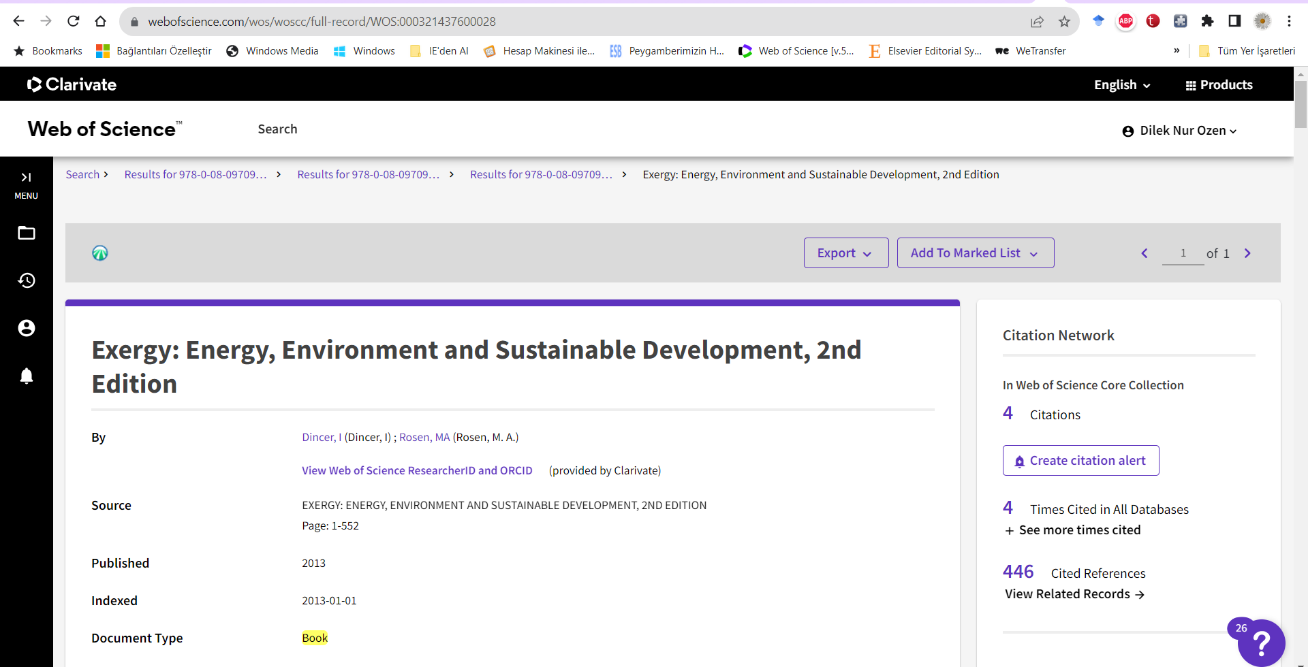 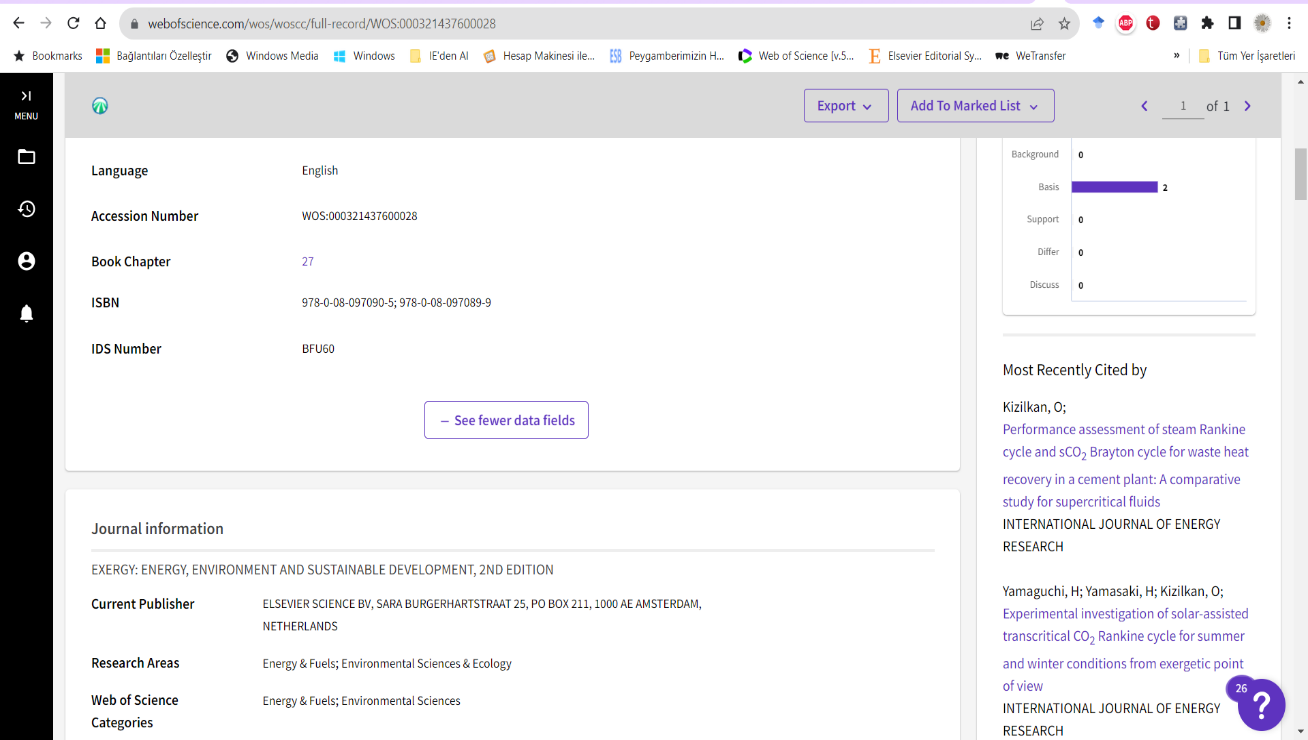 Kitap indeks linki: https://www.webofscience.com/wos/woscc/full-record/WOS:000321437600028Kitabın yazar(lar) ve indeksini gösteren kısmının sayfadan ekran görüntüsü alınarak aşağıda verilmelidir.Kitap indeks linki: https://www.webofscience.com/wos/woscc/full-record/WOS:000321437600028Kitabın yazar(lar) ve indeksini gösteren kısmının sayfadan ekran görüntüsü alınarak aşağıda verilmelidir.D2.Web of Science Book Citation Index (BKCI), EBSCOhost Collection Manager (ECM), Directory of Open Access Books (DOAB)’ta yer alan yayımlanmış kitap/e-kitap içerisinde bölüm yazarlığı (Aynı kitapta en fazla 1 bölüm)50 PuanKitap ismi: D1 kategorisi ile aynı şekilde düzenlenecektir.Kitap İndeksi: D2.Web of Science Book Citation Index (BKCI), EBSCOhost Collection Manager (ECM), Directory of Open Access Books (DOAB)’ta yer alan yayımlanmış kitap/e-kitap içerisinde bölüm yazarlığı (Aynı kitapta en fazla 1 bölüm)50 PuanKitap ismi: D1 kategorisi ile aynı şekilde düzenlenecektir.Yazar Sayısı: D2.Web of Science Book Citation Index (BKCI), EBSCOhost Collection Manager (ECM), Directory of Open Access Books (DOAB)’ta yer alan yayımlanmış kitap/e-kitap içerisinde bölüm yazarlığı (Aynı kitapta en fazla 1 bölüm)50 PuanKitap ismi: D1 kategorisi ile aynı şekilde düzenlenecektir.Kaçıncı yazar: D2.Web of Science Book Citation Index (BKCI), EBSCOhost Collection Manager (ECM), Directory of Open Access Books (DOAB)’ta yer alan yayımlanmış kitap/e-kitap içerisinde bölüm yazarlığı (Aynı kitapta en fazla 1 bölüm)50 PuanKitap ismi: D1 kategorisi ile aynı şekilde düzenlenecektir.Puan: Kitap indeks linki: Kitabın yazar(lar) ve indeksini gösteren kısmının sayfadan ekran görüntüsü alınarak aşağıda verilmelidir.Kitap indeks linki: Kitabın yazar(lar) ve indeksini gösteren kısmının sayfadan ekran görüntüsü alınarak aşağıda verilmelidir.Kitap indeks linki: Kitabın yazar(lar) ve indeksini gösteren kısmının sayfadan ekran görüntüsü alınarak aşağıda verilmelidir.D3.Uluslararası yayın evlerinde yayımlanmış kitap/e-kitap yazarlığı  60 PuanKitap ismi: Fethi Kamışlı, Isı Transferinde Problem ÇözümleriYazar Sayısı: 1D3.Uluslararası yayın evlerinde yayımlanmış kitap/e-kitap yazarlığı  60 PuanKitap ismi: Fethi Kamışlı, Isı Transferinde Problem ÇözümleriKaçıncı yazar: BirinciD3.Uluslararası yayın evlerinde yayımlanmış kitap/e-kitap yazarlığı  60 PuanKitap ismi: Fethi Kamışlı, Isı Transferinde Problem ÇözümleriPuan: 60x1=60Kitap linki:https://www.nobelyayin.com/isi-transferinde-problem-cozumleri-18500.htmlKitabın iç kapağı ve Uluslararası yayın evlerinde yayımlanmış olduğunu gösteren kısmının sayfadan ekran görüntüsü alınarak aşağıda verilmelidir.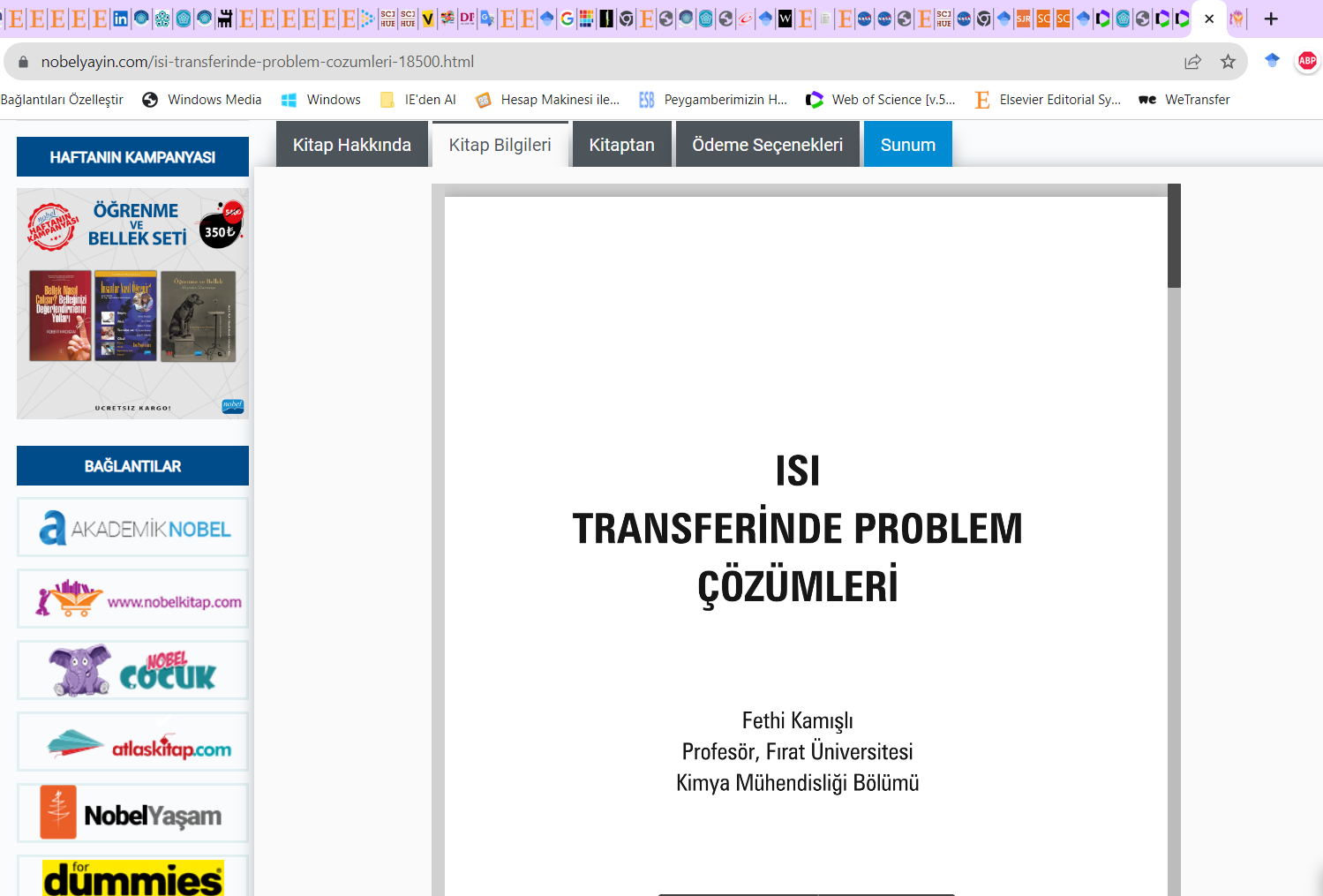 Uluslararası yayın evi belgesi ve linki: https://dosya.nobelyayin.com/4wYO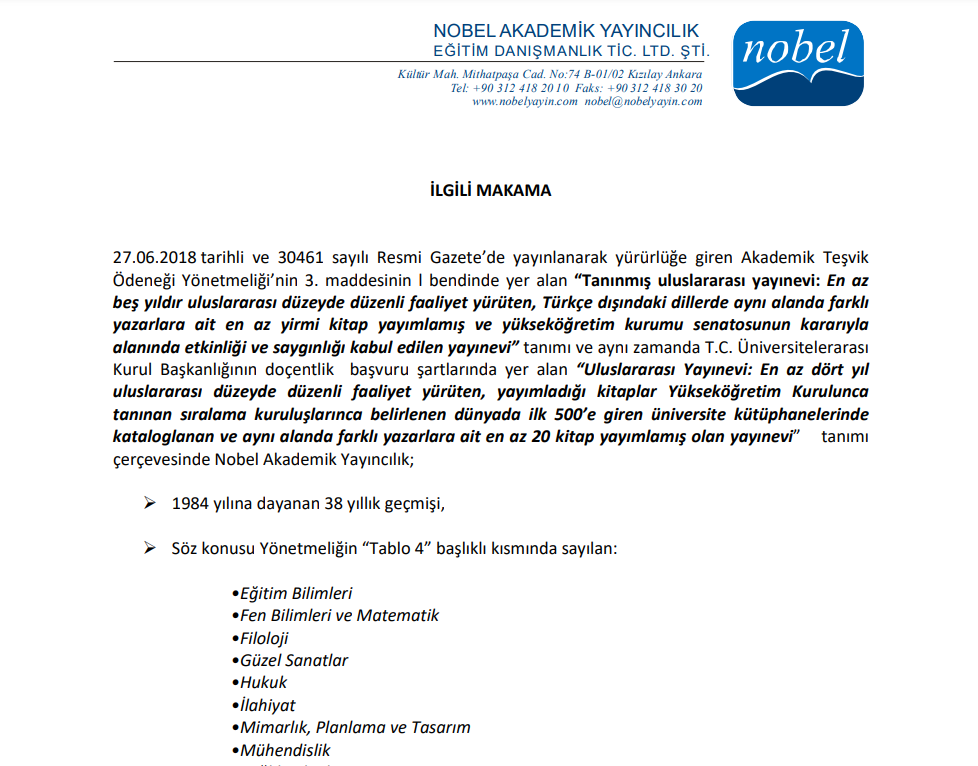 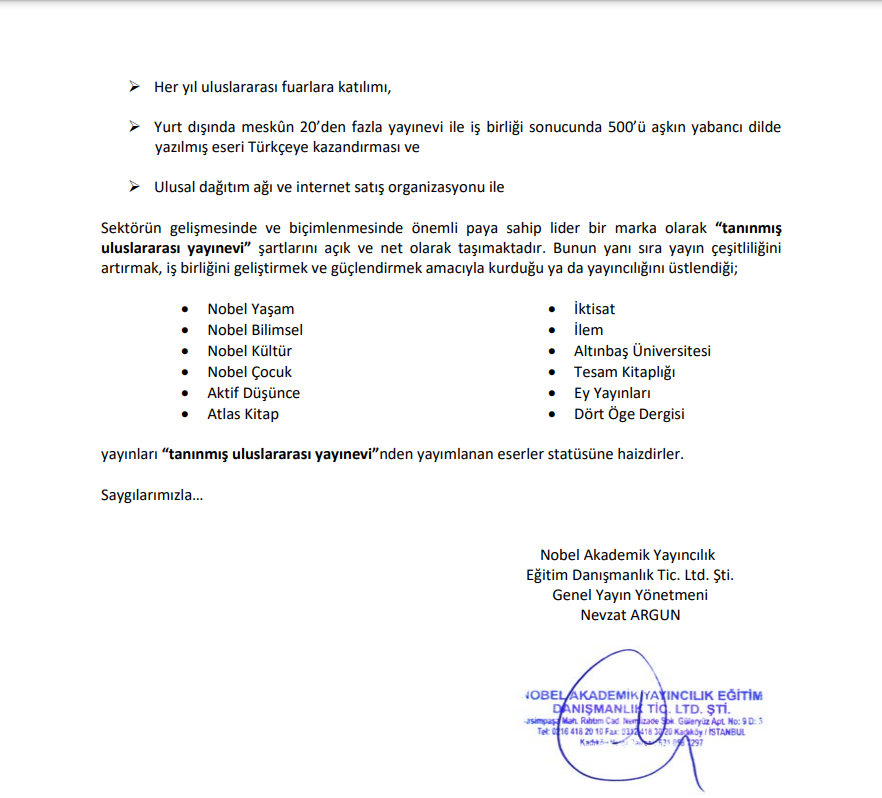 Kitap linki:https://www.nobelyayin.com/isi-transferinde-problem-cozumleri-18500.htmlKitabın iç kapağı ve Uluslararası yayın evlerinde yayımlanmış olduğunu gösteren kısmının sayfadan ekran görüntüsü alınarak aşağıda verilmelidir.Uluslararası yayın evi belgesi ve linki: https://dosya.nobelyayin.com/4wYOKitap linki:https://www.nobelyayin.com/isi-transferinde-problem-cozumleri-18500.htmlKitabın iç kapağı ve Uluslararası yayın evlerinde yayımlanmış olduğunu gösteren kısmının sayfadan ekran görüntüsü alınarak aşağıda verilmelidir.Uluslararası yayın evi belgesi ve linki: https://dosya.nobelyayin.com/4wYOD4.Uluslararası yayın evlerinde yayımlanmış kitap/e-kitap içerisinde bölüm yazarlığı (Aynı kitapta en fazla 1 bölüm)30 PuanKitap ismi: D3 kategorisi ile aynı şekilde düzenlenecektir.Yazar Sayısı: D4.Uluslararası yayın evlerinde yayımlanmış kitap/e-kitap içerisinde bölüm yazarlığı (Aynı kitapta en fazla 1 bölüm)30 PuanKitap ismi: D3 kategorisi ile aynı şekilde düzenlenecektir.Kaçıncı yazar: D4.Uluslararası yayın evlerinde yayımlanmış kitap/e-kitap içerisinde bölüm yazarlığı (Aynı kitapta en fazla 1 bölüm)30 PuanKitap ismi: D3 kategorisi ile aynı şekilde düzenlenecektir.Puan: Kitap linki:Kitabın iç kapağı ve Uluslararası yayın evlerinde yayımlanmış olduğunu gösteren kısmının sayfadan ekran görüntüsü alınarak aşağıda verilmelidir.Uluslararası yayın evi belgesi ve linki: Kitap linki:Kitabın iç kapağı ve Uluslararası yayın evlerinde yayımlanmış olduğunu gösteren kısmının sayfadan ekran görüntüsü alınarak aşağıda verilmelidir.Uluslararası yayın evi belgesi ve linki: Kitap linki:Kitabın iç kapağı ve Uluslararası yayın evlerinde yayımlanmış olduğunu gösteren kısmının sayfadan ekran görüntüsü alınarak aşağıda verilmelidir.Uluslararası yayın evi belgesi ve linki: D5.Ulusal yayınevlerinde yayımlanmış kitap/e-kitap yazarlığı30 PuanKitap ismi: Kirkor Yalçın, STATİKYazar Sayısı: 1D5.Ulusal yayınevlerinde yayımlanmış kitap/e-kitap yazarlığı30 PuanKitap ismi: Kirkor Yalçın, STATİKKaçıncı yazar: BirinciD5.Ulusal yayınevlerinde yayımlanmış kitap/e-kitap yazarlığı30 PuanKitap ismi: Kirkor Yalçın, STATİKPuan: 30x1=30Kitap linki: https://kitap.mmo.org.tr/statikKitabın iç kapağı ve Ulusal yayın evlerinde yayımlanmış olduğunu gösteren kısmının sayfadan ekran görüntüsü alınarak aşağıda verilmelidir.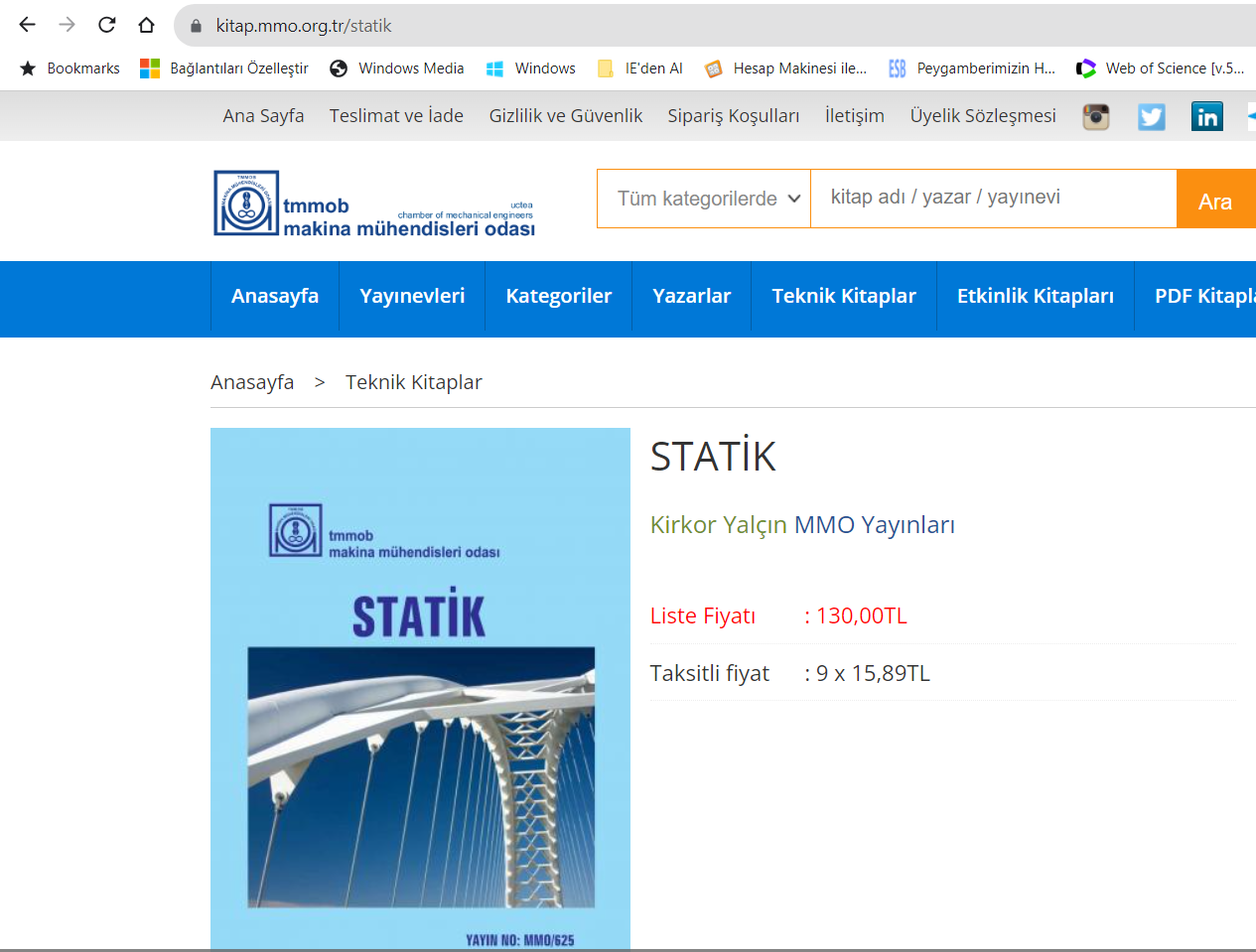 Kitap linki: https://kitap.mmo.org.tr/statikKitabın iç kapağı ve Ulusal yayın evlerinde yayımlanmış olduğunu gösteren kısmının sayfadan ekran görüntüsü alınarak aşağıda verilmelidir.Kitap linki: https://kitap.mmo.org.tr/statikKitabın iç kapağı ve Ulusal yayın evlerinde yayımlanmış olduğunu gösteren kısmının sayfadan ekran görüntüsü alınarak aşağıda verilmelidir.D6.Ulusal yayınevlerinde yayımlanmış kitap/e-kitap içerisinde bölüm yazarlığı (Aynı kitapta en fazla 1 bölüm)15 PuanKitap ismi: D5 kategorisi ile aynı şekilde düzenlenecektir.Yazar Sayısı: D6.Ulusal yayınevlerinde yayımlanmış kitap/e-kitap içerisinde bölüm yazarlığı (Aynı kitapta en fazla 1 bölüm)15 PuanKitap ismi: D5 kategorisi ile aynı şekilde düzenlenecektir.Kaçıncı yazar: D6.Ulusal yayınevlerinde yayımlanmış kitap/e-kitap içerisinde bölüm yazarlığı (Aynı kitapta en fazla 1 bölüm)15 PuanKitap ismi: D5 kategorisi ile aynı şekilde düzenlenecektir.Puan: Kitabın iç kapağı, bölüm yazarlığı ve Ulusal yayın evlerinde yayımlanmış olduğunu gösteren kısmının sayfadan ekran görüntüsü alınarak aşağıda verilmelidir.Kitabın iç kapağı, bölüm yazarlığı ve Ulusal yayın evlerinde yayımlanmış olduğunu gösteren kısmının sayfadan ekran görüntüsü alınarak aşağıda verilmelidir.Kitabın iç kapağı, bölüm yazarlığı ve Ulusal yayın evlerinde yayımlanmış olduğunu gösteren kısmının sayfadan ekran görüntüsü alınarak aşağıda verilmelidir.D7.Ulusal yayınevlerinde yayımlanmış ders kitap/e-kitap yazarlığı10 PuanKitap ismi: D5 kategorisi ile aynı şekilde düzenlenecektir.Yazar Sayısı:D7.Ulusal yayınevlerinde yayımlanmış ders kitap/e-kitap yazarlığı10 PuanKitap ismi: D5 kategorisi ile aynı şekilde düzenlenecektir.Kaçıncı yazar:D7.Ulusal yayınevlerinde yayımlanmış ders kitap/e-kitap yazarlığı10 PuanKitap ismi: D5 kategorisi ile aynı şekilde düzenlenecektir.Puan:Kitabın iç kapağı ve Ulusal yayın evlerinde yayımlanmış olduğunu gösteren kısmının sayfadan ekran görüntüsü alınarak aşağıda verilmelidir.Kitabın iç kapağı ve Ulusal yayın evlerinde yayımlanmış olduğunu gösteren kısmının sayfadan ekran görüntüsü alınarak aşağıda verilmelidir.Kitabın iç kapağı ve Ulusal yayın evlerinde yayımlanmış olduğunu gösteren kısmının sayfadan ekran görüntüsü alınarak aşağıda verilmelidir.D8.Ansiklopedi bölümleri/ maddesi yazarlığı5 PuanKitap ismi: D5 kategorisi ile aynı şekilde düzenlenecektir.Puan:Ansiklopedi iç kapağı ve bölümleri/ maddesi yazarlığı olduğunu gösteren kısmının sayfadan ekran görüntüsü alınarak aşağıda verilmelidir.Ansiklopedi iç kapağı ve bölümleri/ maddesi yazarlığı olduğunu gösteren kısmının sayfadan ekran görüntüsü alınarak aşağıda verilmelidir.Ansiklopedi iç kapağı ve bölümleri/ maddesi yazarlığı olduğunu gösteren kısmının sayfadan ekran görüntüsü alınarak aşağıda verilmelidir.E. ÇEVİRİLER Puan E ilgili kategoride bilgi verilecekBilimsel Kitap Çevirisi İsmi:Yayın evi:E ilgili kategoride bilgi verilecekBilimsel Kitap Çevirisi İsmi:Çevirmen Sayısı:E ilgili kategoride bilgi verilecekBilimsel Kitap Çevirisi İsmi:Kaçıncı çevirmen:E ilgili kategoride bilgi verilecekBilimsel Kitap Çevirisi İsmi:Puan:Bu alanda yapılmış bilimsel aktiviteleri kanıtlayan belgelerin ekran görüntüsü paylaşılacaktır.Bu alanda yapılmış bilimsel aktiviteleri kanıtlayan belgelerin ekran görüntüsü paylaşılacaktır.Bu alanda yapılmış bilimsel aktiviteleri kanıtlayan belgelerin ekran görüntüsü paylaşılacaktır.F. SANAT VE SPOR ETKİNLİKLERİ Puan F ilgili kategoride bilgi verilecekSanat ve Spor Etkinliğinin İsmi:Yurtiçi/Yurtdışı:F ilgili kategoride bilgi verilecekSanat ve Spor Etkinliğinin İsmi:Puan:Bu alanda yapılmış bilimsel aktiviteleri kanıtlayan belgelerin ekran görüntüsü paylaşılacaktır.Bu alanda yapılmış bilimsel aktiviteleri kanıtlayan belgelerin ekran görüntüsü paylaşılacaktır.Bu alanda yapılmış bilimsel aktiviteleri kanıtlayan belgelerin ekran görüntüsü paylaşılacaktır.G. PATENTLER TELİFLER GİRİŞİMCİLİKPuan G ilgili kategoride bilgi verilecekPatentler/ Telifler/Girişimcilik İsmi: Erkut Beser, Hamdi Uysal, Yildirim Arkun, Casing for cold bridge-free air handling unitUluslarası/Ulusal: UluslarasıOnay Belgeli/Olumlu Araştırma Raporu Düzenlenmiş/ Başvuru aşamasında : Onay BelgeliG ilgili kategoride bilgi verilecekPatentler/ Telifler/Girişimcilik İsmi: Erkut Beser, Hamdi Uysal, Yildirim Arkun, Casing for cold bridge-free air handling unitTasarımcı Sayısı: 3G ilgili kategoride bilgi verilecekPatentler/ Telifler/Girişimcilik İsmi: Erkut Beser, Hamdi Uysal, Yildirim Arkun, Casing for cold bridge-free air handling unitKaçıncı tasarımcı: BirinciG ilgili kategoride bilgi verilecekPatentler/ Telifler/Girişimcilik İsmi: Erkut Beser, Hamdi Uysal, Yildirim Arkun, Casing for cold bridge-free air handling unitPuan: 100x0.9=90Patent belgesi linki: https://patentimages.storage.googleapis.com/7f/20/bd/82a5dd47e4e4f8/US6792722.pdfBu alanda yapılmış bilimsel aktiviteleri kanıtlayan belgelerin ekran görüntüsü paylaşılacaktır.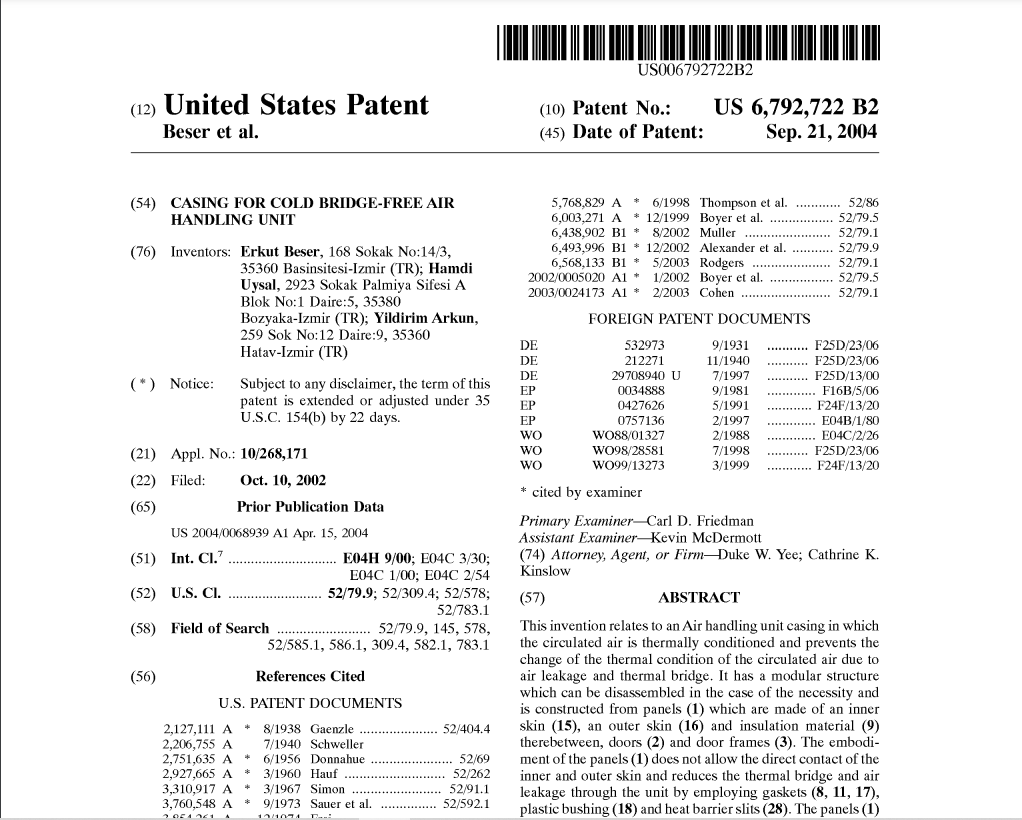 Patent belgesi linki: https://patentimages.storage.googleapis.com/7f/20/bd/82a5dd47e4e4f8/US6792722.pdfBu alanda yapılmış bilimsel aktiviteleri kanıtlayan belgelerin ekran görüntüsü paylaşılacaktır.Patent belgesi linki: https://patentimages.storage.googleapis.com/7f/20/bd/82a5dd47e4e4f8/US6792722.pdfBu alanda yapılmış bilimsel aktiviteleri kanıtlayan belgelerin ekran görüntüsü paylaşılacaktır.H. EDİTÖRLÜK VE HAKEMLİKLERPuan H ilgili kategoride bilgi verilecekH9. Kategorisi için örnek verilmiştir. H1, H2, H3 ve H4’de yer alan dergilerde hakemlik yapmak (Her bir hakemlik için ilgili puanların 1/6’i) Editörlük ve Hakemlik yapılan dergi ismi: Hakemlik/ ENERGY TECHNOLOGYPuan: 60/6=10Dergi indeks linki: https://mjl.clarivate.com/search-resultsİlgili kategoride yapılmış bilimsel aktiviteleri kanıtlayan belgelerin ekran görüntüsü paylaşılacaktır.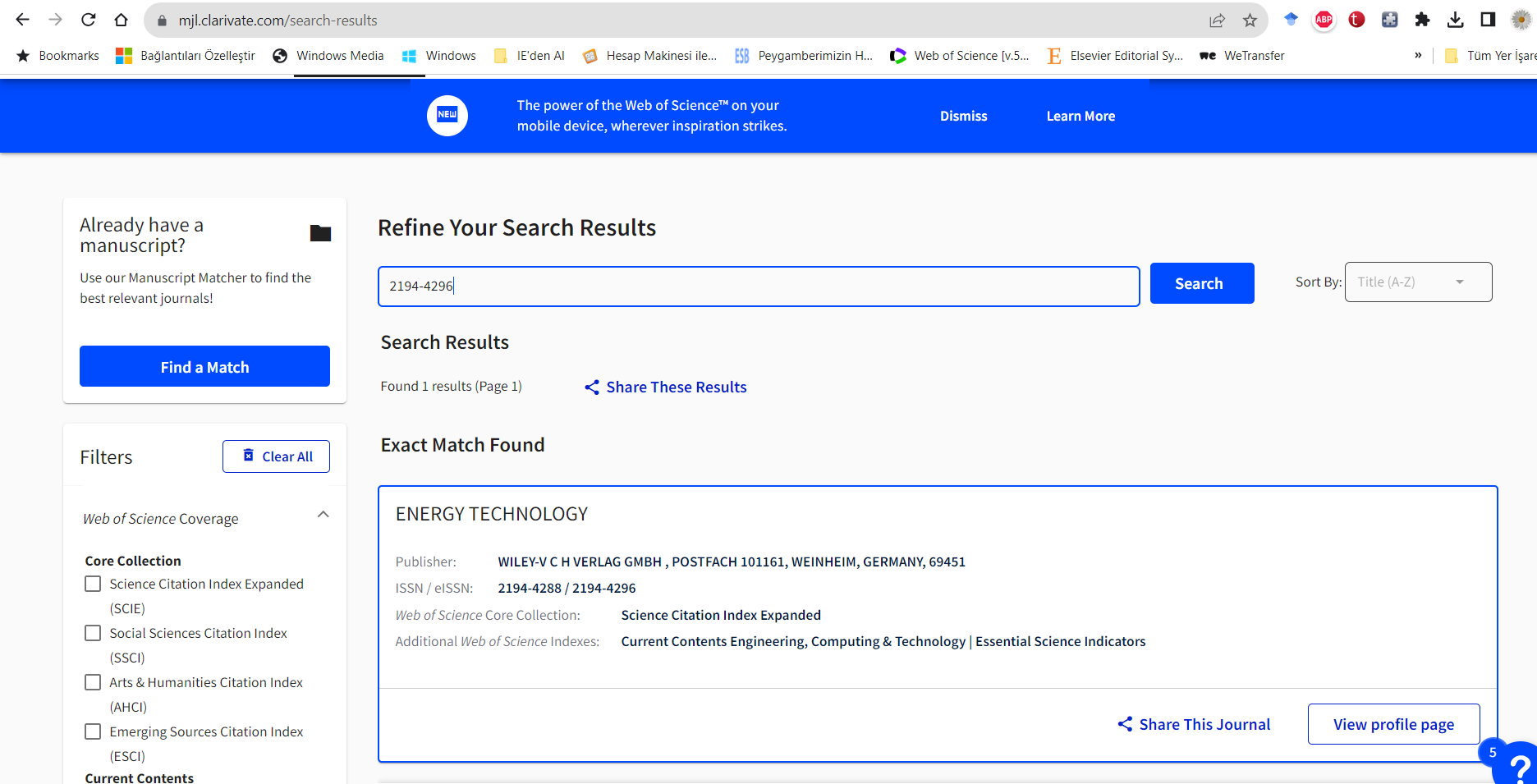 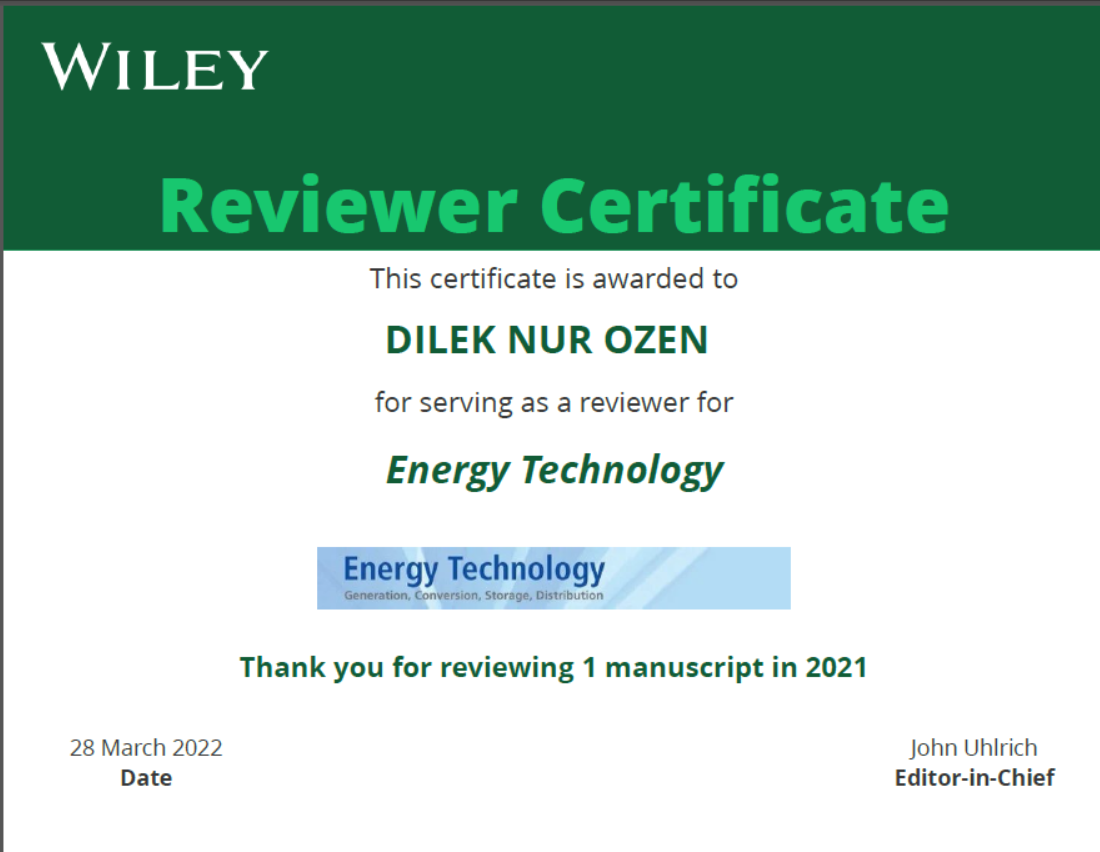 Dergi indeks linki: https://mjl.clarivate.com/search-resultsİlgili kategoride yapılmış bilimsel aktiviteleri kanıtlayan belgelerin ekran görüntüsü paylaşılacaktır.Dergi indeks linki: https://mjl.clarivate.com/search-resultsİlgili kategoride yapılmış bilimsel aktiviteleri kanıtlayan belgelerin ekran görüntüsü paylaşılacaktır.I. BASILMIŞ BİLİMSEL RAPORLARPuan I ilgili kategoride bilgi verilecekBasılmış Bilimsel Raporlar:Puan:İlgili kategoride yapılmış bilimsel aktiviteleri kanıtlayan belgelerin ekran görüntüsü paylaşılacaktır.İlgili kategoride yapılmış bilimsel aktiviteleri kanıtlayan belgelerin ekran görüntüsü paylaşılacaktır.İlgili kategoride yapılmış bilimsel aktiviteleri kanıtlayan belgelerin ekran görüntüsü paylaşılacaktır.J. ÖDÜLLERPuan J ilgili kategoride bilgi verilecekÖdüller:Puan:İlgili kategoride yapılmış bilimsel aktiviteleri kanıtlayan belgelerin ekran görüntüsü paylaşılacaktır.İlgili kategoride yapılmış bilimsel aktiviteleri kanıtlayan belgelerin ekran görüntüsü paylaşılacaktır.İlgili kategoride yapılmış bilimsel aktiviteleri kanıtlayan belgelerin ekran görüntüsü paylaşılacaktır.K. ATIFLARPuan K ilgili kategoride bilgi verilecek.K1 kategorisinde bilgi verilmiştir. SCI, SSCI, SCI-Expanded, AHCI ve SCOPUS tarafından taranan dergilerde yayımlanmış ve adayın yazar olarak yer almadığı yayınlarda atıf almış olmak (Metin içine yapılan atıf sayısınına bakılmaksınız Adayın yayınına yapılan her atıf için)10 puanAtıf Yapılan Yayının İsmi: Güleryüz, E. H., & Özen, D. N. (2022). Advanced exergy and exergo-economic analyses of an advanced adiabatic compressed air energy storage system. Journal of Energy Storage, 55, 105845.Derginin Tarandığı İndeks: SCI-ExpandedK ilgili kategoride bilgi verilecek.K1 kategorisinde bilgi verilmiştir. SCI, SSCI, SCI-Expanded, AHCI ve SCOPUS tarafından taranan dergilerde yayımlanmış ve adayın yazar olarak yer almadığı yayınlarda atıf almış olmak (Metin içine yapılan atıf sayısınına bakılmaksınız Adayın yayınına yapılan her atıf için)10 puanAtıf Yapılan Yayının İsmi: Güleryüz, E. H., & Özen, D. N. (2022). Advanced exergy and exergo-economic analyses of an advanced adiabatic compressed air energy storage system. Journal of Energy Storage, 55, 105845.Puan: 9 atıfx10=90Atıfların alındığı link: https://www.webofscience.com/wos/woscc/summary/0cdcc31c-da19-475c-b7ea-27206519e6b0-bbcf1ec1/date-descending/1İlgili kategoride yapılmış bilimsel aktiviteleri kanıtlayan belgelerin ekran görüntüsü paylaşılacaktır. K1 kategorisi için indeks, yıl ve yazar filtrelemesi yapıldıktan sonra ekran görüntüsü alınmalıdır. 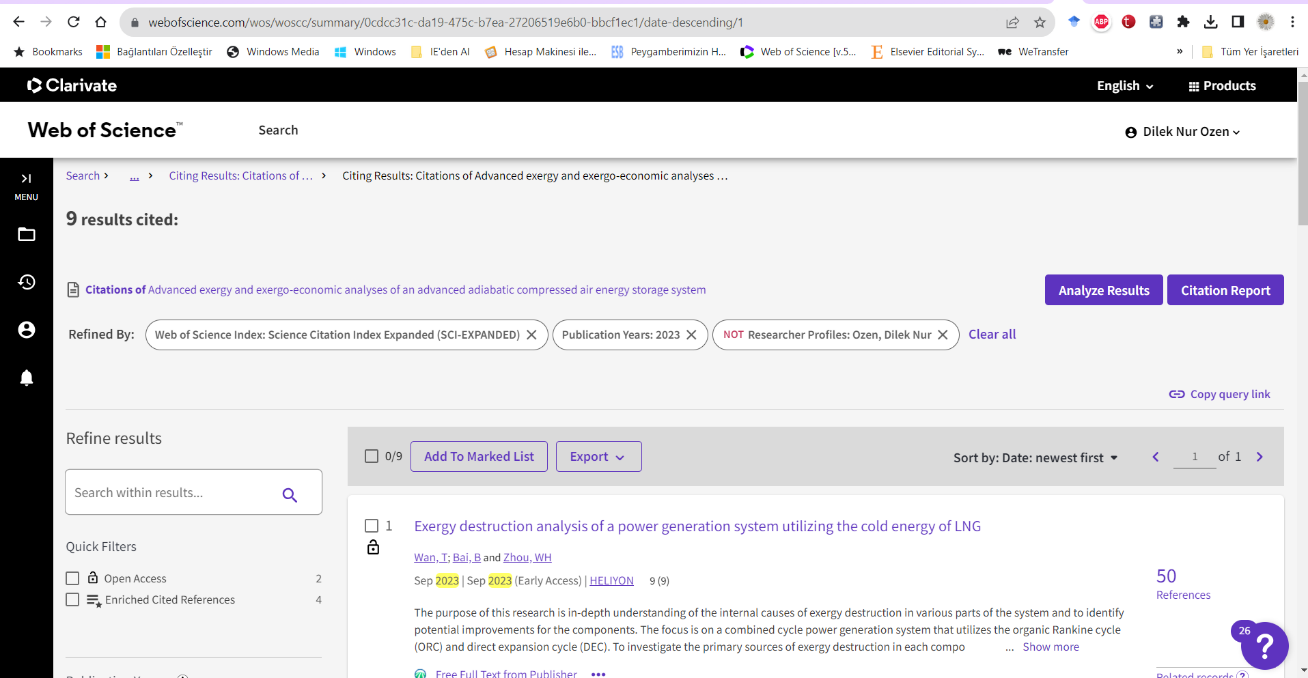 Yayının yapıldığı derginin indeks linki: https://mjl.clarivate.com/search-resultsDerginin indeks ekran görüntüsü: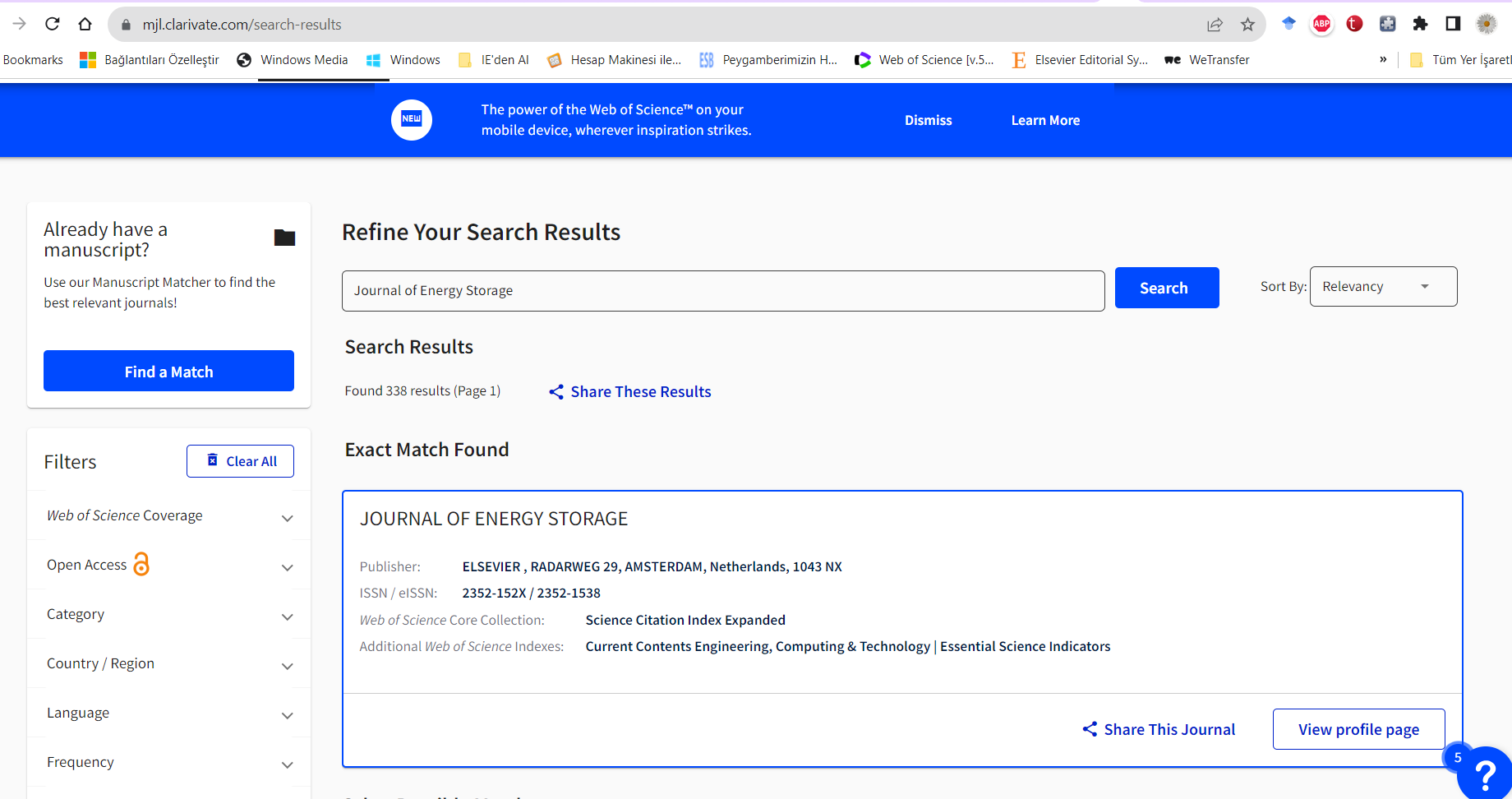 Atıfların alındığı link: https://www.webofscience.com/wos/woscc/summary/0cdcc31c-da19-475c-b7ea-27206519e6b0-bbcf1ec1/date-descending/1İlgili kategoride yapılmış bilimsel aktiviteleri kanıtlayan belgelerin ekran görüntüsü paylaşılacaktır. K1 kategorisi için indeks, yıl ve yazar filtrelemesi yapıldıktan sonra ekran görüntüsü alınmalıdır. Yayının yapıldığı derginin indeks linki: https://mjl.clarivate.com/search-resultsDerginin indeks ekran görüntüsü:Atıfların alındığı link: https://www.webofscience.com/wos/woscc/summary/0cdcc31c-da19-475c-b7ea-27206519e6b0-bbcf1ec1/date-descending/1İlgili kategoride yapılmış bilimsel aktiviteleri kanıtlayan belgelerin ekran görüntüsü paylaşılacaktır. K1 kategorisi için indeks, yıl ve yazar filtrelemesi yapıldıktan sonra ekran görüntüsü alınmalıdır. Yayının yapıldığı derginin indeks linki: https://mjl.clarivate.com/search-resultsDerginin indeks ekran görüntüsü:L. TEZ YÖNETİMİPuan L ilgili kategoride bilgi verilecekTez ismi:Puan:İlgili kategoride yapılmış bilimsel aktiviteleri kanıtlayan belgelerin ekran görüntüsü paylaşılacaktır.İlgili kategoride yapılmış bilimsel aktiviteleri kanıtlayan belgelerin ekran görüntüsü paylaşılacaktır.İlgili kategoride yapılmış bilimsel aktiviteleri kanıtlayan belgelerin ekran görüntüsü paylaşılacaktır.M. ÖĞRETİME KATKI*,**Puan M ilgili kategoride bilgi verilecekDers ismi ve Dönemi:Puan:* Dr. Öğr. Üyesi yeniden atamalarda son atama tarihinden itibaren her yıl için en fazla 5 ders olacak şekilde tablo doldurulacaktır.**Uzmanlık alan, Tez Çalışması, Tez Hazırlık, Seminer, Bitirme Tezi/Projesi dersleri hariç.İlgili kategoride yapılmış bilimsel aktiviteleri kanıtlayan belgelerin ekran görüntüsü OBS’den alınarak paylaşılacaktır.* Dr. Öğr. Üyesi yeniden atamalarda son atama tarihinden itibaren her yıl için en fazla 5 ders olacak şekilde tablo doldurulacaktır.**Uzmanlık alan, Tez Çalışması, Tez Hazırlık, Seminer, Bitirme Tezi/Projesi dersleri hariç.İlgili kategoride yapılmış bilimsel aktiviteleri kanıtlayan belgelerin ekran görüntüsü OBS’den alınarak paylaşılacaktır.* Dr. Öğr. Üyesi yeniden atamalarda son atama tarihinden itibaren her yıl için en fazla 5 ders olacak şekilde tablo doldurulacaktır.**Uzmanlık alan, Tez Çalışması, Tez Hazırlık, Seminer, Bitirme Tezi/Projesi dersleri hariç.İlgili kategoride yapılmış bilimsel aktiviteleri kanıtlayan belgelerin ekran görüntüsü OBS’den alınarak paylaşılacaktır.N. PROJELER*Puan N ilgili kategoride bilgi verilecekProje:Puan:*Devam etmekte olan projeler ve lisansüstü tez kapsamında yapılan projelerde ilgili maddelerde belirtilen puanların yarısı alır.İlgili kategoride yapılmış bilimsel aktiviteleri kanıtlayan belgelerin ekran görüntüsü paylaşılacaktır.*Devam etmekte olan projeler ve lisansüstü tez kapsamında yapılan projelerde ilgili maddelerde belirtilen puanların yarısı alır.İlgili kategoride yapılmış bilimsel aktiviteleri kanıtlayan belgelerin ekran görüntüsü paylaşılacaktır.*Devam etmekte olan projeler ve lisansüstü tez kapsamında yapılan projelerde ilgili maddelerde belirtilen puanların yarısı alır.İlgili kategoride yapılmış bilimsel aktiviteleri kanıtlayan belgelerin ekran görüntüsü paylaşılacaktır.O. DİĞER BİLİMSEL ETKİNLİKLERPuan O ilgili kategoride bilgi verilecekBilimsel Etkinlik ismi:Puan:İlgili kategoride yapılmış bilimsel aktiviteleri kanıtlayan belgelerin ekran görüntüsü paylaşılacaktır.İlgili kategoride yapılmış bilimsel aktiviteleri kanıtlayan belgelerin ekran görüntüsü paylaşılacaktır.İlgili kategoride yapılmış bilimsel aktiviteleri kanıtlayan belgelerin ekran görüntüsü paylaşılacaktır.P. İDARİ AKTİVİTELER*Puan P ilgili kategoride bilgi verilecekİdari Aktivite:Puan:*İdari görevlerde son atama yılındaki idari görevler dikkate alınarak her yıl ayrı puanlanır.İdari görevi kanıtlayan belgelerin ekran görüntüsü paylaşılacaktır.*İdari görevlerde son atama yılındaki idari görevler dikkate alınarak her yıl ayrı puanlanır.İdari görevi kanıtlayan belgelerin ekran görüntüsü paylaşılacaktır.*İdari görevlerde son atama yılındaki idari görevler dikkate alınarak her yıl ayrı puanlanır.İdari görevi kanıtlayan belgelerin ekran görüntüsü paylaşılacaktır.